FS2 Autumn 1Autumn 2Spring 1Spring 2Summer 1Summer 2Overarching theme Who am I?Who am I?Would you rather?Would you rather?Isn’t it amazing?Isn’t it amazing?Possible mini themes (these can change and will be adapted to meet the cohorts main interests)Starting school/new beginnings
Rules and routines
All about me, families, homes
Feelings and emotionsFarmyardsOurselves
Celebrations, parties
Bonfire Night, Remembrance Day
Harvest, Diwali, Hannukah
Advent, Christmas
Seasonal changes – Autumn/WinterStarting school/new beginnings
Rules and routines
All about me, families, homes
Feelings and emotionsFarmyardsOurselves
Celebrations, parties
Bonfire Night, Remembrance Day
Harvest, Diwali, Hannukah
Advent, Christmas
Seasonal changes – Autumn/WinterComparing locations
Polar regions The rainforest/jungle
Under the seaSpace
Now and then
St. Piran’s Day
Easter
Life cyclesTransportationSeasonal changes – Winter/SpringComparing locations
Polar regions The rainforest/jungle
Under the seaSpace
Now and then
St. Piran’s Day
Easter
Life cyclesTransportationSeasonal changes – Winter/SpringGrowing and changing
Plants and flowers
Human body, senses
Keeping fit and healthy
Animals and minibeasts
Food
Recycling, looking after the world
Seasonal changes – Spring/SummerGrowing and changing
Plants and flowers
Human body, senses
Keeping fit and healthy
Animals and minibeasts
Food
Recycling, looking after the world
Seasonal changes – Spring/SummerKey stories and books (Not an exhaustive list)Goldilocks and the Three Bears
Simon Sock
The Colour Monster
Happy Birthday Winnie
Elmer
I like playtimes
Supertato 
All Are Welcome
We are all different
Eight Candles to Light
The Nativity Story
Robin’s Winter SongPeepo Peace at last Goldilocks and the Three Bears
Simon Sock
The Colour Monster
Happy Birthday Winnie
Elmer
I like playtimes
Supertato 
All Are Welcome
We are all different
Eight Candles to Light
The Nativity Story
Robin’s Winter SongPeepo Peace at last Would You Rather?
The Snow Queen
The gruffalo
Cave Baby
Hector and the Big Bad Knight
Around the World with Max and Lemon
Lost and Found
Beautiful Bananas
Shark in the Dark
Robin’s Winter Song
The Fish who Could Wish
A Street Through Time
You ChooseWould You Rather?
The Snow Queen
The gruffalo
Cave Baby
Hector and the Big Bad Knight
Around the World with Max and Lemon
Lost and Found
Beautiful Bananas
Shark in the Dark
Robin’s Winter Song
The Fish who Could Wish
A Street Through Time
You ChooseJack and the Beanstalk
Winnie’s Amazing Pumpkin
Little Red Riding Hood
The Biggest Bed in the World
Supertato – Run Veggies Run
Chicken Licken
Monkey Puzzle
The Giant Jam Sandwich
Superbat
The Tiny Seed
George and Flora’s Secret Garden
George Saves the World by LunchtimeThe princess and the pea Rosies  walk Jack and the Beanstalk
Winnie’s Amazing Pumpkin
Little Red Riding Hood
The Biggest Bed in the World
Supertato – Run Veggies Run
Chicken Licken
Monkey Puzzle
The Giant Jam Sandwich
Superbat
The Tiny Seed
George and Flora’s Secret Garden
George Saves the World by LunchtimeThe princess and the pea Rosies  walk Rhymes and songs One finger, one thumbHead, shoulders, knees and toesRockabye babyHush little babyHere we go around the mulberry bush Oats and beans and barley growOne finger, one thumbHead, shoulders, knees and toesRockabye babyHush little babyHere we go around the mulberry bush Oats and beans and barley growI’m a little tea potOld MacdonaldThe wheels on the busI’m a little tea potOld MacdonaldThe wheels on the bus5 little ducks Oats and beans and barley grow Humpty dumpty The king is in his counting houseIncy Wincy Spider5 little ducks Oats and beans and barley grow Humpty dumpty The king is in his counting houseIncy Wincy SpiderFocused Learning power (Collective Worship) Thankfulness Justice Responsibility Resilience Accepting Capabilities focus (metacognition focus) ReflectivenessResilienceCo-operationCuriosityResilienceCo-operationPotential experiences Autumn Walk
Trip to LibraryTrip to a supermarket 
Harvest Festival
Bread making
Bonfire Night – toasted marshmallows
Fire service visit
Remembrance Day
Diwali/Hanukkah
Advent/Decorating Day
Nativity performance 
Children in Need
Anti-Bullying Week
Curiosity CubeAutumn Walk
Trip to LibraryTrip to a supermarket 
Harvest Festival
Bread making
Bonfire Night – toasted marshmallows
Fire service visit
Remembrance Day
Diwali/Hanukkah
Advent/Decorating Day
Nativity performance 
Children in Need
Anti-Bullying Week
Curiosity CubeRamadan/Eid-al-Fitr
Balance-abilityWinter Walk
Chinese New Year
Internet Safety Day
Police visit / speed watch 
World Book Day
St. Piran’s Day
Mothering Sunday
Trip to Charlie Bears
Comic Relief/Sport Relief
Spring Walk
Easter/Egg hunt
Easter nest cakes
Curiosity CubeRamadan/Eid-al-Fitr
Balance-abilityWinter Walk
Chinese New Year
Internet Safety Day
Police visit / speed watch 
World Book Day
St. Piran’s Day
Mothering Sunday
Trip to Charlie Bears
Comic Relief/Sport Relief
Spring Walk
Easter/Egg hunt
Easter nest cakes
Curiosity CubePlanting sunflower seeds
Planting beans in jars
Trip to Lost Gardens of Heligan/Eden Project
Dentist/dental nurse visit
Fruit kebabs
Food tasting
Animal visits
Beach trip
Sports DayForest schoolTrip to Launceston Castle 
Curiosity CubePlanting sunflower seeds
Planting beans in jars
Trip to Lost Gardens of Heligan/Eden Project
Dentist/dental nurse visit
Fruit kebabs
Food tasting
Animal visits
Beach trip
Sports DayForest schoolTrip to Launceston Castle 
Curiosity CubeCommunication and Language Communication and Language Communication and Language Communication and Language Communication and Language Communication and Language Communication and Language Autumn 1 Autumn 2 Spring 1 Spring 2 Summer 1 Summer 2 Overarching themeWho am I?Who am I?Would you rather?Would you rather?Isn’t it amazing?Isn’t it amazing?Intent and Implementation Communication and Language is a fundamental core skill. It is promoted through a language rich ethos and environment in which adults narrate, ask questions, model thinking, provide a running commentary, repeat and extend language and give children reasons and a desire to talk. At the planning stage new and ambitious vocabulary linked to a key text is identified and displayed within the environment in the form of words and sentences acting as visual prompts for adults and children. Adults have a sound knowledge and deep understanding of how children learn to talk. They move fluidly around the environment modelling the qualities of a good communicator and searching for and capitalising on opportunities to engage with children in conversation.Communication and Language is a fundamental core skill. It is promoted through a language rich ethos and environment in which adults narrate, ask questions, model thinking, provide a running commentary, repeat and extend language and give children reasons and a desire to talk. At the planning stage new and ambitious vocabulary linked to a key text is identified and displayed within the environment in the form of words and sentences acting as visual prompts for adults and children. Adults have a sound knowledge and deep understanding of how children learn to talk. They move fluidly around the environment modelling the qualities of a good communicator and searching for and capitalising on opportunities to engage with children in conversation.Communication and Language is a fundamental core skill. It is promoted through a language rich ethos and environment in which adults narrate, ask questions, model thinking, provide a running commentary, repeat and extend language and give children reasons and a desire to talk. At the planning stage new and ambitious vocabulary linked to a key text is identified and displayed within the environment in the form of words and sentences acting as visual prompts for adults and children. Adults have a sound knowledge and deep understanding of how children learn to talk. They move fluidly around the environment modelling the qualities of a good communicator and searching for and capitalising on opportunities to engage with children in conversation.Communication and Language is a fundamental core skill. It is promoted through a language rich ethos and environment in which adults narrate, ask questions, model thinking, provide a running commentary, repeat and extend language and give children reasons and a desire to talk. At the planning stage new and ambitious vocabulary linked to a key text is identified and displayed within the environment in the form of words and sentences acting as visual prompts for adults and children. Adults have a sound knowledge and deep understanding of how children learn to talk. They move fluidly around the environment modelling the qualities of a good communicator and searching for and capitalising on opportunities to engage with children in conversation.Communication and Language is a fundamental core skill. It is promoted through a language rich ethos and environment in which adults narrate, ask questions, model thinking, provide a running commentary, repeat and extend language and give children reasons and a desire to talk. At the planning stage new and ambitious vocabulary linked to a key text is identified and displayed within the environment in the form of words and sentences acting as visual prompts for adults and children. Adults have a sound knowledge and deep understanding of how children learn to talk. They move fluidly around the environment modelling the qualities of a good communicator and searching for and capitalising on opportunities to engage with children in conversation.Communication and Language is a fundamental core skill. It is promoted through a language rich ethos and environment in which adults narrate, ask questions, model thinking, provide a running commentary, repeat and extend language and give children reasons and a desire to talk. At the planning stage new and ambitious vocabulary linked to a key text is identified and displayed within the environment in the form of words and sentences acting as visual prompts for adults and children. Adults have a sound knowledge and deep understanding of how children learn to talk. They move fluidly around the environment modelling the qualities of a good communicator and searching for and capitalising on opportunities to engage with children in conversation.Skills • Listen • Take turns • Gesture • Follow instructions • Respond • Articulate • Vocalise • Imitate • Repeat • Retrieve• Sustain attention • Ask questions • Explain • Describe • Narrate • Sequence • Offer an opinion • Share ideas                    • Remember • Process information • Predict • Retell • Connect ideas • Take turns • Discuss• Listen • Take turns • Gesture • Follow instructions • Respond • Articulate • Vocalise • Imitate • Repeat • Retrieve• Sustain attention • Ask questions • Explain • Describe • Narrate • Sequence • Offer an opinion • Share ideas                    • Remember • Process information • Predict • Retell • Connect ideas • Take turns • Discuss• Listen • Take turns • Gesture • Follow instructions • Respond • Articulate • Vocalise • Imitate • Repeat • Retrieve• Sustain attention • Ask questions • Explain • Describe • Narrate • Sequence • Offer an opinion • Share ideas                    • Remember • Process information • Predict • Retell • Connect ideas • Take turns • Discuss• Listen • Take turns • Gesture • Follow instructions • Respond • Articulate • Vocalise • Imitate • Repeat • Retrieve• Sustain attention • Ask questions • Explain • Describe • Narrate • Sequence • Offer an opinion • Share ideas                    • Remember • Process information • Predict • Retell • Connect ideas • Take turns • Discuss• Listen • Take turns • Gesture • Follow instructions • Respond • Articulate • Vocalise • Imitate • Repeat • Retrieve• Sustain attention • Ask questions • Explain • Describe • Narrate • Sequence • Offer an opinion • Share ideas                    • Remember • Process information • Predict • Retell • Connect ideas • Take turns • Discuss• Listen • Take turns • Gesture • Follow instructions • Respond • Articulate • Vocalise • Imitate • Repeat • Retrieve• Sustain attention • Ask questions • Explain • Describe • Narrate • Sequence • Offer an opinion • Share ideas                    • Remember • Process information • Predict • Retell • Connect ideas • Take turns • DiscussImpact By the end of Foundation Stage I canGive reasonsSpeak in full sentencesParticipate in discussionsTake turns in conversationDescribe and explain Use tenses and conjunctions in my talkUse different parts of speech in my talkExpress opinions, feelings and ideasAsk questionsRetell in sequenceBy the end of Foundation Stage I canGive reasonsSpeak in full sentencesParticipate in discussionsTake turns in conversationDescribe and explain Use tenses and conjunctions in my talkUse different parts of speech in my talkExpress opinions, feelings and ideasAsk questionsRetell in sequenceBy the end of Foundation Stage I canGive reasonsSpeak in full sentencesParticipate in discussionsTake turns in conversationDescribe and explain Use tenses and conjunctions in my talkUse different parts of speech in my talkExpress opinions, feelings and ideasAsk questionsRetell in sequenceBy the end of Foundation Stage I canGive reasonsSpeak in full sentencesParticipate in discussionsTake turns in conversationDescribe and explain Use tenses and conjunctions in my talkUse different parts of speech in my talkExpress opinions, feelings and ideasAsk questionsRetell in sequenceBy the end of Foundation Stage I canGive reasonsSpeak in full sentencesParticipate in discussionsTake turns in conversationDescribe and explain Use tenses and conjunctions in my talkUse different parts of speech in my talkExpress opinions, feelings and ideasAsk questionsRetell in sequenceBy the end of Foundation Stage I canGive reasonsSpeak in full sentencesParticipate in discussionsTake turns in conversationDescribe and explain Use tenses and conjunctions in my talkUse different parts of speech in my talkExpress opinions, feelings and ideasAsk questionsRetell in sequenceTerm specific provision Notice and Focus – Speech clarity. Engaging in story time Developing some social phrasesUnderstand how to be a listener.Ask questions to clarify understanding.Discuss familiar or personal events. Notice and Focus – Speech clarity. Engaging in story time Developing some social phrasesUnderstand how to be a listener.Ask questions to clarify understanding.Discuss familiar or personal events. Notice and Focus – Speech clarity. Articulate ideas with clear sentences. Describe events in some detailUse talk to solve conflict and organise events.Engage in non fiction books including using new vocabulary Notice and Focus – Speech clarity. Articulate ideas with clear sentences. Describe events in some detailUse talk to solve conflict and organise events.Engage in non fiction books including using new vocabulary Notice and Focus – Speech clarity. Use of full sentencesUse of past and present tenseDetail in their explanations of events, creations or discussions. Retell a familiar story with expression, using correct vocabulary Use new vocabulary in different context Use a range of connectives when speaking in sentences. Notice and Focus – Speech clarity. Use of full sentencesUse of past and present tenseDetail in their explanations of events, creations or discussions. Retell a familiar story with expression, using correct vocabulary Use new vocabulary in different context Use a range of connectives when speaking in sentences. Ongoing provision throughout the year Wellcomms Develop age appropriate communication skills, learning and practice new vocabulary and develop understanding of language. Develop age appropriate communication skills, learning and practice new vocabulary and develop understanding of language. Develop age appropriate communication skills, learning and practice new vocabulary and develop understanding of language. Develop age appropriate communication skills, learning and practice new vocabulary and develop understanding of language. Develop age appropriate communication skills, learning and practice new vocabulary and develop understanding of language. Ongoing provision throughout the year Neli Circle Time Develop social phrases and the skills to take part in two way conversation. Learning new vocabulary and exploring new concepts through the curiosity cubes. Develop social phrases and the skills to take part in two way conversation. Learning new vocabulary and exploring new concepts through the curiosity cubes. Develop social phrases and the skills to take part in two way conversation. Learning new vocabulary and exploring new concepts through the curiosity cubes. Develop social phrases and the skills to take part in two way conversation. Learning new vocabulary and exploring new concepts through the curiosity cubes. Develop social phrases and the skills to take part in two way conversation. Learning new vocabulary and exploring new concepts through the curiosity cubes. Ongoing provision throughout the year Story and song time Learn new vocabulary, engage in and talk about books, learn rhymes, poems and songsLearn new vocabulary, engage in and talk about books, learn rhymes, poems and songsLearn new vocabulary, engage in and talk about books, learn rhymes, poems and songsLearn new vocabulary, engage in and talk about books, learn rhymes, poems and songsLearn new vocabulary, engage in and talk about books, learn rhymes, poems and songsOngoing provision throughout the year Outdoor learning Learn new vocabulary, develop social skills, explore and experience the natural environment. Learn new vocabulary, develop social skills, explore and experience the natural environment. Learn new vocabulary, develop social skills, explore and experience the natural environment. Learn new vocabulary, develop social skills, explore and experience the natural environment. Learn new vocabulary, develop social skills, explore and experience the natural environment. Personal, social and emotional development  Personal, social and emotional development  Personal, social and emotional development  Personal, social and emotional development  Personal, social and emotional development  Personal, social and emotional development  Personal, social and emotional development  Autumn 1Autumn 2Spring 1Spring 2Summer 1Summer 2Overarching themeWho am I?Who am I?Would you rather?Would you rather?Isn’t it amazing?Isn’t it amazing?Intent and Implementation Personal, Social and Emotional Development is highly valued and underpinned by British and our Christian values. Children’s emotional well being thrives when they have positive and strong relationships with adults and other children. On entry quality time is spent establishing clear structures, routines and boundaries. The timetable is planned so that children get to know their new environment, make new friends and build trusting relationships with adults. The environment is set up to promote independent learning encouraging children to make their own informed decisions and choices. Adults understand how to create a nurturing climate and ethos by: • Providing good role models of how a good Christian citizen should behave • Demonstrating how to be a good friend.• Showing respect and fairness and are consistent in their approach • Listening carefully to children, responding to their needs, helping them understand their emotions and empathising and communicating with children and their families.Personal, Social and Emotional Development is highly valued and underpinned by British and our Christian values. Children’s emotional well being thrives when they have positive and strong relationships with adults and other children. On entry quality time is spent establishing clear structures, routines and boundaries. The timetable is planned so that children get to know their new environment, make new friends and build trusting relationships with adults. The environment is set up to promote independent learning encouraging children to make their own informed decisions and choices. Adults understand how to create a nurturing climate and ethos by: • Providing good role models of how a good Christian citizen should behave • Demonstrating how to be a good friend.• Showing respect and fairness and are consistent in their approach • Listening carefully to children, responding to their needs, helping them understand their emotions and empathising and communicating with children and their families.Personal, Social and Emotional Development is highly valued and underpinned by British and our Christian values. Children’s emotional well being thrives when they have positive and strong relationships with adults and other children. On entry quality time is spent establishing clear structures, routines and boundaries. The timetable is planned so that children get to know their new environment, make new friends and build trusting relationships with adults. The environment is set up to promote independent learning encouraging children to make their own informed decisions and choices. Adults understand how to create a nurturing climate and ethos by: • Providing good role models of how a good Christian citizen should behave • Demonstrating how to be a good friend.• Showing respect and fairness and are consistent in their approach • Listening carefully to children, responding to their needs, helping them understand their emotions and empathising and communicating with children and their families.Personal, Social and Emotional Development is highly valued and underpinned by British and our Christian values. Children’s emotional well being thrives when they have positive and strong relationships with adults and other children. On entry quality time is spent establishing clear structures, routines and boundaries. The timetable is planned so that children get to know their new environment, make new friends and build trusting relationships with adults. The environment is set up to promote independent learning encouraging children to make their own informed decisions and choices. Adults understand how to create a nurturing climate and ethos by: • Providing good role models of how a good Christian citizen should behave • Demonstrating how to be a good friend.• Showing respect and fairness and are consistent in their approach • Listening carefully to children, responding to their needs, helping them understand their emotions and empathising and communicating with children and their families.Personal, Social and Emotional Development is highly valued and underpinned by British and our Christian values. Children’s emotional well being thrives when they have positive and strong relationships with adults and other children. On entry quality time is spent establishing clear structures, routines and boundaries. The timetable is planned so that children get to know their new environment, make new friends and build trusting relationships with adults. The environment is set up to promote independent learning encouraging children to make their own informed decisions and choices. Adults understand how to create a nurturing climate and ethos by: • Providing good role models of how a good Christian citizen should behave • Demonstrating how to be a good friend.• Showing respect and fairness and are consistent in their approach • Listening carefully to children, responding to their needs, helping them understand their emotions and empathising and communicating with children and their families.Personal, Social and Emotional Development is highly valued and underpinned by British and our Christian values. Children’s emotional well being thrives when they have positive and strong relationships with adults and other children. On entry quality time is spent establishing clear structures, routines and boundaries. The timetable is planned so that children get to know their new environment, make new friends and build trusting relationships with adults. The environment is set up to promote independent learning encouraging children to make their own informed decisions and choices. Adults understand how to create a nurturing climate and ethos by: • Providing good role models of how a good Christian citizen should behave • Demonstrating how to be a good friend.• Showing respect and fairness and are consistent in their approach • Listening carefully to children, responding to their needs, helping them understand their emotions and empathising and communicating with children and their families.Skills • Negotiate • Compromise • Mediate • Solve problems • Dress and undress • Be flexible • Accept and give compliments • Develop a positive attitude • Manage behaviour • Take turns • Share • Imitate • Communicate • Listen to others • Observe • Ask questions • Express opinions • Follow rules • Express emotions • Make choices and decisions • Negotiate • Compromise • Mediate • Solve problems • Dress and undress • Be flexible • Accept and give compliments • Develop a positive attitude • Manage behaviour • Take turns • Share • Imitate • Communicate • Listen to others • Observe • Ask questions • Express opinions • Follow rules • Express emotions • Make choices and decisions • Negotiate • Compromise • Mediate • Solve problems • Dress and undress • Be flexible • Accept and give compliments • Develop a positive attitude • Manage behaviour • Take turns • Share • Imitate • Communicate • Listen to others • Observe • Ask questions • Express opinions • Follow rules • Express emotions • Make choices and decisions • Negotiate • Compromise • Mediate • Solve problems • Dress and undress • Be flexible • Accept and give compliments • Develop a positive attitude • Manage behaviour • Take turns • Share • Imitate • Communicate • Listen to others • Observe • Ask questions • Express opinions • Follow rules • Express emotions • Make choices and decisions • Negotiate • Compromise • Mediate • Solve problems • Dress and undress • Be flexible • Accept and give compliments • Develop a positive attitude • Manage behaviour • Take turns • Share • Imitate • Communicate • Listen to others • Observe • Ask questions • Express opinions • Follow rules • Express emotions • Make choices and decisions • Negotiate • Compromise • Mediate • Solve problems • Dress and undress • Be flexible • Accept and give compliments • Develop a positive attitude • Manage behaviour • Take turns • Share • Imitate • Communicate • Listen to others • Observe • Ask questions • Express opinions • Follow rules • Express emotions • Make choices and decisions Impact By the end of Foundation Stage I can..Make positive relationshipsDress and undressPersevereManage risk and keep myself safeCompromise and negotiate to resolve conflictShare and take turnsManage my own personal hygieneWait for my turnFocus my attentionFollow rules and manage my own behaviourExpress and talk about my emotionsFollow instructionBy the end of Foundation Stage I can..Make positive relationshipsDress and undressPersevereManage risk and keep myself safeCompromise and negotiate to resolve conflictShare and take turnsManage my own personal hygieneWait for my turnFocus my attentionFollow rules and manage my own behaviourExpress and talk about my emotionsFollow instructionBy the end of Foundation Stage I can..Make positive relationshipsDress and undressPersevereManage risk and keep myself safeCompromise and negotiate to resolve conflictShare and take turnsManage my own personal hygieneWait for my turnFocus my attentionFollow rules and manage my own behaviourExpress and talk about my emotionsFollow instructionBy the end of Foundation Stage I can..Make positive relationshipsDress and undressPersevereManage risk and keep myself safeCompromise and negotiate to resolve conflictShare and take turnsManage my own personal hygieneWait for my turnFocus my attentionFollow rules and manage my own behaviourExpress and talk about my emotionsFollow instructionBy the end of Foundation Stage I can..Make positive relationshipsDress and undressPersevereManage risk and keep myself safeCompromise and negotiate to resolve conflictShare and take turnsManage my own personal hygieneWait for my turnFocus my attentionFollow rules and manage my own behaviourExpress and talk about my emotionsFollow instructionBy the end of Foundation Stage I can..Make positive relationshipsDress and undressPersevereManage risk and keep myself safeCompromise and negotiate to resolve conflictShare and take turnsManage my own personal hygieneWait for my turnFocus my attentionFollow rules and manage my own behaviourExpress and talk about my emotionsFollow instructionTerm specific provision See themselves as a valuable individual.
Build constructive and respectful relationships.
Manage their own needsSee themselves as a valuable individual.
Build constructive and respectful relationships.
Manage their own needsShow resilience and perseverance in the face of challenge.
Identify and moderate their own feelings socially and emotionally.
Express their feelings and consider the feelings of othersShow resilience and perseverance in the face of challenge.
Identify and moderate their own feelings socially and emotionally.
Express their feelings and consider the feelings of othersExpress their feelings and consider the feelings of othersThink about the perspectives of othersExpress their feelings and consider the feelings of othersThink about the perspectives of othersOngoing provision throughout the year Wellcomms Develop age appropriate communication skills, learning and practice new vocabulary and develop understanding of language. Develop age appropriate communication skills, learning and practice new vocabulary and develop understanding of language. Develop age appropriate communication skills, learning and practice new vocabulary and develop understanding of language. Develop age appropriate communication skills, learning and practice new vocabulary and develop understanding of language. Develop age appropriate communication skills, learning and practice new vocabulary and develop understanding of language. Ongoing provision throughout the year Neli Circle Time Develop social phrases and the skills to take part in two way conversation. Learning new vocabulary and exploring new concepts through the curiosity cubes. Develop social phrases and the skills to take part in two way conversation. Learning new vocabulary and exploring new concepts through the curiosity cubes. Develop social phrases and the skills to take part in two way conversation. Learning new vocabulary and exploring new concepts through the curiosity cubes. Develop social phrases and the skills to take part in two way conversation. Learning new vocabulary and exploring new concepts through the curiosity cubes. Develop social phrases and the skills to take part in two way conversation. Learning new vocabulary and exploring new concepts through the curiosity cubes. Ongoing provision throughout the year Story and song time Learn new vocabulary, engage in and talk about books, learn rhymes, poems and songsLearn new vocabulary, engage in and talk about books, learn rhymes, poems and songsLearn new vocabulary, engage in and talk about books, learn rhymes, poems and songsLearn new vocabulary, engage in and talk about books, learn rhymes, poems and songsLearn new vocabulary, engage in and talk about books, learn rhymes, poems and songsOngoing provision throughout the year Daily routines Self registration, selecting fruit, hanging up your own coat, lunch time, play time, end of day, collective worships, RWI silent signals. Self registration, selecting fruit, hanging up your own coat, lunch time, play time, end of day, collective worships, RWI silent signals. Self registration, selecting fruit, hanging up your own coat, lunch time, play time, end of day, collective worships, RWI silent signals. Self registration, selecting fruit, hanging up your own coat, lunch time, play time, end of day, collective worships, RWI silent signals. Self registration, selecting fruit, hanging up your own coat, lunch time, play time, end of day, collective worships, RWI silent signals. Ongoing provision throughout the year Outdoor learning Learn new vocabulary, develop social skills, explore and experience the natural environment. Learn new vocabulary, develop social skills, explore and experience the natural environment. Learn new vocabulary, develop social skills, explore and experience the natural environment. Learn new vocabulary, develop social skills, explore and experience the natural environment. Learn new vocabulary, develop social skills, explore and experience the natural environment. Physical development  Physical development  Physical development  Physical development  Physical development  Physical development  Physical development  Autumn 1Autumn 2Spring 1Spring 2Summer 1Summer 2Overarching themeWho am I?Who am I?Would you rather?Would you rather?Isn’t it amazing?Isn’t it amazing?Intent and Implementation In the foundation stage we nuture children’s physical development by building children’s strength, stamina, balance, co-ordination and dexterity. Developing a range of large and small movements which they can control. Improving and refining children’s control and manipulation of a variety of tools. Instilling a sense of confidence in children’s own physical abilities enabling them to negotiate spaces. Promoting independence by teaching them to make decisions and choices that will keep them healthy and safe. Adults have a sound knowledge and deep understanding of physical development and the key aspects of gross and fine motor skills. They know that fine motor development relies on children having well developed gross motor strength and recognise the strong links between physical development and the ability to control and manipulate writing tools.In the foundation stage we nuture children’s physical development by building children’s strength, stamina, balance, co-ordination and dexterity. Developing a range of large and small movements which they can control. Improving and refining children’s control and manipulation of a variety of tools. Instilling a sense of confidence in children’s own physical abilities enabling them to negotiate spaces. Promoting independence by teaching them to make decisions and choices that will keep them healthy and safe. Adults have a sound knowledge and deep understanding of physical development and the key aspects of gross and fine motor skills. They know that fine motor development relies on children having well developed gross motor strength and recognise the strong links between physical development and the ability to control and manipulate writing tools.In the foundation stage we nuture children’s physical development by building children’s strength, stamina, balance, co-ordination and dexterity. Developing a range of large and small movements which they can control. Improving and refining children’s control and manipulation of a variety of tools. Instilling a sense of confidence in children’s own physical abilities enabling them to negotiate spaces. Promoting independence by teaching them to make decisions and choices that will keep them healthy and safe. Adults have a sound knowledge and deep understanding of physical development and the key aspects of gross and fine motor skills. They know that fine motor development relies on children having well developed gross motor strength and recognise the strong links between physical development and the ability to control and manipulate writing tools.In the foundation stage we nuture children’s physical development by building children’s strength, stamina, balance, co-ordination and dexterity. Developing a range of large and small movements which they can control. Improving and refining children’s control and manipulation of a variety of tools. Instilling a sense of confidence in children’s own physical abilities enabling them to negotiate spaces. Promoting independence by teaching them to make decisions and choices that will keep them healthy and safe. Adults have a sound knowledge and deep understanding of physical development and the key aspects of gross and fine motor skills. They know that fine motor development relies on children having well developed gross motor strength and recognise the strong links between physical development and the ability to control and manipulate writing tools.In the foundation stage we nuture children’s physical development by building children’s strength, stamina, balance, co-ordination and dexterity. Developing a range of large and small movements which they can control. Improving and refining children’s control and manipulation of a variety of tools. Instilling a sense of confidence in children’s own physical abilities enabling them to negotiate spaces. Promoting independence by teaching them to make decisions and choices that will keep them healthy and safe. Adults have a sound knowledge and deep understanding of physical development and the key aspects of gross and fine motor skills. They know that fine motor development relies on children having well developed gross motor strength and recognise the strong links between physical development and the ability to control and manipulate writing tools.In the foundation stage we nuture children’s physical development by building children’s strength, stamina, balance, co-ordination and dexterity. Developing a range of large and small movements which they can control. Improving and refining children’s control and manipulation of a variety of tools. Instilling a sense of confidence in children’s own physical abilities enabling them to negotiate spaces. Promoting independence by teaching them to make decisions and choices that will keep them healthy and safe. Adults have a sound knowledge and deep understanding of physical development and the key aspects of gross and fine motor skills. They know that fine motor development relies on children having well developed gross motor strength and recognise the strong links between physical development and the ability to control and manipulate writing tools.Skills• Balance • Throw and catch • Lift and carry heavy objects • Cross the midline • Hop and skip • Negotiate space • Run and jump • Make alternating movements• Roll • Turn • Use a pincer grip • Form a tripod grip • Make decisions • Take risks • Make healthy choices• Spin • Climb   • Make anti-clockwise movements  • Re-trace vertical lines • Make symmetrical movements          • Co-ordinate two sides of the body  • Isolate my fingers • Balance • Throw and catch • Lift and carry heavy objects • Cross the midline • Hop and skip • Negotiate space • Run and jump • Make alternating movements• Roll • Turn • Use a pincer grip • Form a tripod grip • Make decisions • Take risks • Make healthy choices• Spin • Climb   • Make anti-clockwise movements  • Re-trace vertical lines • Make symmetrical movements          • Co-ordinate two sides of the body  • Isolate my fingers • Balance • Throw and catch • Lift and carry heavy objects • Cross the midline • Hop and skip • Negotiate space • Run and jump • Make alternating movements• Roll • Turn • Use a pincer grip • Form a tripod grip • Make decisions • Take risks • Make healthy choices• Spin • Climb   • Make anti-clockwise movements  • Re-trace vertical lines • Make symmetrical movements          • Co-ordinate two sides of the body  • Isolate my fingers • Balance • Throw and catch • Lift and carry heavy objects • Cross the midline • Hop and skip • Negotiate space • Run and jump • Make alternating movements• Roll • Turn • Use a pincer grip • Form a tripod grip • Make decisions • Take risks • Make healthy choices• Spin • Climb   • Make anti-clockwise movements  • Re-trace vertical lines • Make symmetrical movements          • Co-ordinate two sides of the body  • Isolate my fingers • Balance • Throw and catch • Lift and carry heavy objects • Cross the midline • Hop and skip • Negotiate space • Run and jump • Make alternating movements• Roll • Turn • Use a pincer grip • Form a tripod grip • Make decisions • Take risks • Make healthy choices• Spin • Climb   • Make anti-clockwise movements  • Re-trace vertical lines • Make symmetrical movements          • Co-ordinate two sides of the body  • Isolate my fingers • Balance • Throw and catch • Lift and carry heavy objects • Cross the midline • Hop and skip • Negotiate space • Run and jump • Make alternating movements• Roll • Turn • Use a pincer grip • Form a tripod grip • Make decisions • Take risks • Make healthy choices• Spin • Climb   • Make anti-clockwise movements  • Re-trace vertical lines • Make symmetrical movements          • Co-ordinate two sides of the body  • Isolate my fingers Impact By the end of Foundation Stage I can…Control a variety of toolsMove in a variety of waysDemonstrate upper body strengthUse a tripod gripNegotiate space and obstacles safelyThrow, catch and kick a ballCo-ordinate both sides of my body to do different things at the same timeDraw with accuracyBalance using my core stabilityBy the end of Foundation Stage I can…Control a variety of toolsMove in a variety of waysDemonstrate upper body strengthUse a tripod gripNegotiate space and obstacles safelyThrow, catch and kick a ballCo-ordinate both sides of my body to do different things at the same timeDraw with accuracyBalance using my core stabilityBy the end of Foundation Stage I can…Control a variety of toolsMove in a variety of waysDemonstrate upper body strengthUse a tripod gripNegotiate space and obstacles safelyThrow, catch and kick a ballCo-ordinate both sides of my body to do different things at the same timeDraw with accuracyBalance using my core stabilityBy the end of Foundation Stage I can…Control a variety of toolsMove in a variety of waysDemonstrate upper body strengthUse a tripod gripNegotiate space and obstacles safelyThrow, catch and kick a ballCo-ordinate both sides of my body to do different things at the same timeDraw with accuracyBalance using my core stabilityBy the end of Foundation Stage I can…Control a variety of toolsMove in a variety of waysDemonstrate upper body strengthUse a tripod gripNegotiate space and obstacles safelyThrow, catch and kick a ballCo-ordinate both sides of my body to do different things at the same timeDraw with accuracyBalance using my core stabilityBy the end of Foundation Stage I can…Control a variety of toolsMove in a variety of waysDemonstrate upper body strengthUse a tripod gripNegotiate space and obstacles safelyThrow, catch and kick a ballCo-ordinate both sides of my body to do different things at the same timeDraw with accuracyBalance using my core stabilityTerm specific provision Further develop the skills they need to
manage the school day successfully: lining
up and queuing, mealtimes, personal
hygiene
Develop the foundations of a handwriting
style (introduction)Know and talk about the different factors
that support their overall health and
wellbeing: regular physical activity,
healthy eating, toothbrushing, sensible
amounts of ‘screen time’, having a good
sleep routine, being a safe pedestrianUse their core muscle strength to achieve a good posture when sitting at a table or sitting on the floorDevelop their small motor skills so that they can use a range of tools competently, safely, and confidently. Suggested tools: pencils for drawing and writing, paintbrushes, scissors, knives, forks, and spoon.Further develop the skills they need to
manage the school day successfully: lining
up and queuing, mealtimes, personal
hygiene
Develop the foundations of a handwriting
style (introduction)Know and talk about the different factors
that support their overall health and
wellbeing: regular physical activity,
healthy eating, toothbrushing, sensible
amounts of ‘screen time’, having a good
sleep routine, being a safe pedestrianUse their core muscle strength to achieve a good posture when sitting at a table or sitting on the floorDevelop their small motor skills so that they can use a range of tools competently, safely, and confidently. Suggested tools: pencils for drawing and writing, paintbrushes, scissors, knives, forks, and spoon.Further develop and refine a range of
ball skills including throwing, catching,
kicking, passing, batting, and aiming.
Develop confidence, competence,
precision, and accuracy when engaging
in activities that involve a ball.Revise and refine the fundamental
movement skills they have already
acquired: rolling, crawling, walking,
jumping, running, hopping, skipping,
climbingDevelop their small motor skills so that they can use a range of tools competently, safely, and confidently. Suggested tools: pencils for drawing and writing, paintbrushes, scissors, knives, forks, and spoon.Further develop and refine a range of
ball skills including throwing, catching,
kicking, passing, batting, and aiming.
Develop confidence, competence,
precision, and accuracy when engaging
in activities that involve a ball.Revise and refine the fundamental
movement skills they have already
acquired: rolling, crawling, walking,
jumping, running, hopping, skipping,
climbingDevelop their small motor skills so that they can use a range of tools competently, safely, and confidently. Suggested tools: pencils for drawing and writing, paintbrushes, scissors, knives, forks, and spoon.Confidently and safely use a range
of large and small apparatus
indoors and outside, alone and in a
groupCombine different movements with ease
and fluency
Develop the foundations of a handwriting
style which is fast, accurate and efficientDevelop their small motor skills so that they can use a range of tools competently, safely, and confidently. Suggested tools: pencils for drawing and writing, paintbrushes, scissors, knives, forks, and spoon.Confidently and safely use a range
of large and small apparatus
indoors and outside, alone and in a
groupCombine different movements with ease
and fluency
Develop the foundations of a handwriting
style which is fast, accurate and efficientDevelop their small motor skills so that they can use a range of tools competently, safely, and confidently. Suggested tools: pencils for drawing and writing, paintbrushes, scissors, knives, forks, and spoon.Ongoing provision throughout the year FunfitTargeted PE plans to focus on gross motor development. Targeted PE plans to focus on gross motor development. Targeted PE plans to focus on gross motor development. Targeted PE plans to focus on gross motor development. Targeted PE plans to focus on gross motor development. Ongoing provision throughout the year Outdoor learning Providing sensory exploration experiences to develop gross motor skills such as strength and co-ordination through den building etc. Providing sensory exploration experiences to develop gross motor skills such as strength and co-ordination through den building etc. Providing sensory exploration experiences to develop gross motor skills such as strength and co-ordination through den building etc. Providing sensory exploration experiences to develop gross motor skills such as strength and co-ordination through den building etc. Providing sensory exploration experiences to develop gross motor skills such as strength and co-ordination through den building etc. Ongoing provision throughout the year Lunch timesUsing a knife and fork for eating. Collecting food from the lunch hatch and carrying own tray. Using a knife and fork for eating. Collecting food from the lunch hatch and carrying own tray. Using a knife and fork for eating. Collecting food from the lunch hatch and carrying own tray. Using a knife and fork for eating. Collecting food from the lunch hatch and carrying own tray. Using a knife and fork for eating. Collecting food from the lunch hatch and carrying own tray. Ongoing provision throughout the year Movement and mindfulness Developing core strength and spatial awareness through targeted teaching. Developing core strength and spatial awareness through targeted teaching. Developing core strength and spatial awareness through targeted teaching. Developing core strength and spatial awareness through targeted teaching. Developing core strength and spatial awareness through targeted teaching. Ongoing provision throughout the year Fine motor activities Repeated and varied activities through puzzles, crafts, pegs and small tools. Repeated and varied activities through puzzles, crafts, pegs and small tools. Repeated and varied activities through puzzles, crafts, pegs and small tools. Repeated and varied activities through puzzles, crafts, pegs and small tools. Repeated and varied activities through puzzles, crafts, pegs and small tools. Literacy: Reading  Literacy: Reading  Literacy: Reading  Literacy: Reading  Literacy: Reading  Literacy: Reading  Literacy: Reading  Autumn 1 Autumn 2 Spring 1 Spring 2 Summer 1 Summer 2 Overarching themeWho am I?Who am I?Would you rather?Would you rather?Isn’t it amazing?Isn’t it amazing?Intent and Implementation In Early Years we develop enthusiastic emerging readers who take delight in listening to stories, enjoy reading for pleasure and know how to use text to find out information. Reading and the enjoyment of books is highly valued and promoted through daily direct teaching in the form of Phonic sessions, Story and Rhyme Time and listening to children read. Opportunities for children to read within the provision and across the curriculum are also planned for and capitalised on. New and ambitious vocabulary we want children to read is identified and displayed in the environment in the form of words and sentences. To help children make connections across their learning each area of the provision is also equipped with relevant fiction and non-fiction texts for children to reference knowledge and stimulate ideas. Adults have a sound knowledge and deep understanding of reading development. They recognise the strong links between reading and phonics and how these life long skills enable children to develop knowledge in other subjects.In Early Years we develop enthusiastic emerging readers who take delight in listening to stories, enjoy reading for pleasure and know how to use text to find out information. Reading and the enjoyment of books is highly valued and promoted through daily direct teaching in the form of Phonic sessions, Story and Rhyme Time and listening to children read. Opportunities for children to read within the provision and across the curriculum are also planned for and capitalised on. New and ambitious vocabulary we want children to read is identified and displayed in the environment in the form of words and sentences. To help children make connections across their learning each area of the provision is also equipped with relevant fiction and non-fiction texts for children to reference knowledge and stimulate ideas. Adults have a sound knowledge and deep understanding of reading development. They recognise the strong links between reading and phonics and how these life long skills enable children to develop knowledge in other subjects.In Early Years we develop enthusiastic emerging readers who take delight in listening to stories, enjoy reading for pleasure and know how to use text to find out information. Reading and the enjoyment of books is highly valued and promoted through daily direct teaching in the form of Phonic sessions, Story and Rhyme Time and listening to children read. Opportunities for children to read within the provision and across the curriculum are also planned for and capitalised on. New and ambitious vocabulary we want children to read is identified and displayed in the environment in the form of words and sentences. To help children make connections across their learning each area of the provision is also equipped with relevant fiction and non-fiction texts for children to reference knowledge and stimulate ideas. Adults have a sound knowledge and deep understanding of reading development. They recognise the strong links between reading and phonics and how these life long skills enable children to develop knowledge in other subjects.In Early Years we develop enthusiastic emerging readers who take delight in listening to stories, enjoy reading for pleasure and know how to use text to find out information. Reading and the enjoyment of books is highly valued and promoted through daily direct teaching in the form of Phonic sessions, Story and Rhyme Time and listening to children read. Opportunities for children to read within the provision and across the curriculum are also planned for and capitalised on. New and ambitious vocabulary we want children to read is identified and displayed in the environment in the form of words and sentences. To help children make connections across their learning each area of the provision is also equipped with relevant fiction and non-fiction texts for children to reference knowledge and stimulate ideas. Adults have a sound knowledge and deep understanding of reading development. They recognise the strong links between reading and phonics and how these life long skills enable children to develop knowledge in other subjects.In Early Years we develop enthusiastic emerging readers who take delight in listening to stories, enjoy reading for pleasure and know how to use text to find out information. Reading and the enjoyment of books is highly valued and promoted through daily direct teaching in the form of Phonic sessions, Story and Rhyme Time and listening to children read. Opportunities for children to read within the provision and across the curriculum are also planned for and capitalised on. New and ambitious vocabulary we want children to read is identified and displayed in the environment in the form of words and sentences. To help children make connections across their learning each area of the provision is also equipped with relevant fiction and non-fiction texts for children to reference knowledge and stimulate ideas. Adults have a sound knowledge and deep understanding of reading development. They recognise the strong links between reading and phonics and how these life long skills enable children to develop knowledge in other subjects.In Early Years we develop enthusiastic emerging readers who take delight in listening to stories, enjoy reading for pleasure and know how to use text to find out information. Reading and the enjoyment of books is highly valued and promoted through daily direct teaching in the form of Phonic sessions, Story and Rhyme Time and listening to children read. Opportunities for children to read within the provision and across the curriculum are also planned for and capitalised on. New and ambitious vocabulary we want children to read is identified and displayed in the environment in the form of words and sentences. To help children make connections across their learning each area of the provision is also equipped with relevant fiction and non-fiction texts for children to reference knowledge and stimulate ideas. Adults have a sound knowledge and deep understanding of reading development. They recognise the strong links between reading and phonics and how these life long skills enable children to develop knowledge in other subjects.Skills • Listen• Memorise • Repeat • Copy • Remember • Concentrate • Imagine • Join in • Retell • Discuss • Form opinions    Predict    • Connect ideas  • Decode • Discriminate • Recognise words • Use intonation • Sequence • Anticipate • Segment and blend• Ask questions • Respond• Listen• Memorise • Repeat • Copy • Remember • Concentrate • Imagine • Join in • Retell • Discuss • Form opinions    Predict    • Connect ideas  • Decode • Discriminate • Recognise words • Use intonation • Sequence • Anticipate • Segment and blend• Ask questions • Respond• Listen• Memorise • Repeat • Copy • Remember • Concentrate • Imagine • Join in • Retell • Discuss • Form opinions    Predict    • Connect ideas  • Decode • Discriminate • Recognise words • Use intonation • Sequence • Anticipate • Segment and blend• Ask questions • Respond• Listen• Memorise • Repeat • Copy • Remember • Concentrate • Imagine • Join in • Retell • Discuss • Form opinions    Predict    • Connect ideas  • Decode • Discriminate • Recognise words • Use intonation • Sequence • Anticipate • Segment and blend• Ask questions • Respond• Listen• Memorise • Repeat • Copy • Remember • Concentrate • Imagine • Join in • Retell • Discuss • Form opinions    Predict    • Connect ideas  • Decode • Discriminate • Recognise words • Use intonation • Sequence • Anticipate • Segment and blend• Ask questions • Respond• Listen• Memorise • Repeat • Copy • Remember • Concentrate • Imagine • Join in • Retell • Discuss • Form opinions    Predict    • Connect ideas  • Decode • Discriminate • Recognise words • Use intonation • Sequence • Anticipate • Segment and blend• Ask questions • RespondImpact By the end of Foundation Stage I can…Make a link between graphemes and phonemesRead some common regular and irregular words with some fluencyUnderstand what I have readRetell stories I have heardUse vocabulary from books in my talk and writingRead from left to right and top to bottomSegment and blendTalk about what I have readPredict what might happen in a storyBy the end of Foundation Stage I can…Make a link between graphemes and phonemesRead some common regular and irregular words with some fluencyUnderstand what I have readRetell stories I have heardUse vocabulary from books in my talk and writingRead from left to right and top to bottomSegment and blendTalk about what I have readPredict what might happen in a storyBy the end of Foundation Stage I can…Make a link between graphemes and phonemesRead some common regular and irregular words with some fluencyUnderstand what I have readRetell stories I have heardUse vocabulary from books in my talk and writingRead from left to right and top to bottomSegment and blendTalk about what I have readPredict what might happen in a storyBy the end of Foundation Stage I can…Make a link between graphemes and phonemesRead some common regular and irregular words with some fluencyUnderstand what I have readRetell stories I have heardUse vocabulary from books in my talk and writingRead from left to right and top to bottomSegment and blendTalk about what I have readPredict what might happen in a storyBy the end of Foundation Stage I can…Make a link between graphemes and phonemesRead some common regular and irregular words with some fluencyUnderstand what I have readRetell stories I have heardUse vocabulary from books in my talk and writingRead from left to right and top to bottomSegment and blendTalk about what I have readPredict what might happen in a storyBy the end of Foundation Stage I can…Make a link between graphemes and phonemesRead some common regular and irregular words with some fluencyUnderstand what I have readRetell stories I have heardUse vocabulary from books in my talk and writingRead from left to right and top to bottomSegment and blendTalk about what I have readPredict what might happen in a storyTerm specific provision Read individual letters by saying the
sounds for them.
Form lower-case correctly for the letters in their names.  (start teaching
alongside sound)Blend sounds into words, so that they
can read short words made up of
known letter-sound correspondencesRWI set 1 sounds – ditty and red books  Read individual letters by saying the
sounds for them.
Form lower-case correctly for the letters in their names.  (start teaching
alongside sound)Blend sounds into words, so that they
can read short words made up of
known letter-sound correspondencesRWI set 1 sounds – ditty and red books  Read some letter groups that each
represent one sound and say sounds for
them.
Read a few common exception words
matched to the school’s phonic
programme.Read simple phrases and sentences made
up of words with known letter–sound
correspondences and, where necessary, a
few exception words.
Re-read these books to build up their
confidence in word reading, their fluency
and their understanding and enjoymentRWI set 1 and beginning 6 sounds of set 2 for reading and spelling.  Red and Green books Read some letter groups that each
represent one sound and say sounds for
them.
Read a few common exception words
matched to the school’s phonic
programme.Read simple phrases and sentences made
up of words with known letter–sound
correspondences and, where necessary, a
few exception words.
Re-read these books to build up their
confidence in word reading, their fluency
and their understanding and enjoymentRWI set 1 and beginning 6 sounds of set 2 for reading and spelling.  Red and Green books Form lower-case and capital letters
correctly.
Spell words by identifying the
sounds and then writing the sound
with letter/sWrite short sentences with words with
known letter-sound correspondences
using a capital letter and full stop.
Re-read what they have written to check
that it makes senseRWI set 2 sounds for reading and spelling. Green and purple books. Form lower-case and capital letters
correctly.
Spell words by identifying the
sounds and then writing the sound
with letter/sWrite short sentences with words with
known letter-sound correspondences
using a capital letter and full stop.
Re-read what they have written to check
that it makes senseRWI set 2 sounds for reading and spelling. Green and purple books. Ongoing provision throughout the year Wellcomms Develop age appropriate communication skills, learning and practice new vocabulary and develop understanding of language. Develop age appropriate communication skills, learning and practice new vocabulary and develop understanding of language. Develop age appropriate communication skills, learning and practice new vocabulary and develop understanding of language. Develop age appropriate communication skills, learning and practice new vocabulary and develop understanding of language. Develop age appropriate communication skills, learning and practice new vocabulary and develop understanding of language. Ongoing provision throughout the year Neli Circle Time Develop social phrases and the skills to take part in two way conversation. Learning new vocabulary and exploring new concepts through the curiosity cubes. Develop social phrases and the skills to take part in two way conversation. Learning new vocabulary and exploring new concepts through the curiosity cubes. Develop social phrases and the skills to take part in two way conversation. Learning new vocabulary and exploring new concepts through the curiosity cubes. Develop social phrases and the skills to take part in two way conversation. Learning new vocabulary and exploring new concepts through the curiosity cubes. Develop social phrases and the skills to take part in two way conversation. Learning new vocabulary and exploring new concepts through the curiosity cubes. Ongoing provision throughout the year Story and song time Learn new vocabulary, engage in and talk about books, learn rhymes, poems and songsLearn new vocabulary, engage in and talk about books, learn rhymes, poems and songsLearn new vocabulary, engage in and talk about books, learn rhymes, poems and songsLearn new vocabulary, engage in and talk about books, learn rhymes, poems and songsLearn new vocabulary, engage in and talk about books, learn rhymes, poems and songsOngoing provision throughout the year Letter Join Learn new vocabulary related to handwriting. Practice efficient handwriting style.Learn new vocabulary related to handwriting. Practice efficient handwriting style.Learn new vocabulary related to handwriting. Practice efficient handwriting style.Learn new vocabulary related to handwriting. Practice efficient handwriting style.Learn new vocabulary related to handwriting. Practice efficient handwriting style.Ongoing provision throughout the year Read Write Inc Structured and timetabled RWI groups, regularly assessed and groups streamed. Book bag books that match the taught classroom books sent home. Structured and timetabled RWI groups, regularly assessed and groups streamed. Book bag books that match the taught classroom books sent home. Structured and timetabled RWI groups, regularly assessed and groups streamed. Book bag books that match the taught classroom books sent home. Structured and timetabled RWI groups, regularly assessed and groups streamed. Book bag books that match the taught classroom books sent home. Structured and timetabled RWI groups, regularly assessed and groups streamed. Book bag books that match the taught classroom books sent home. Literacy: Writing Literacy: Writing Literacy: Writing Literacy: Writing Literacy: Writing Literacy: Writing Literacy: Writing Autumn 1Autumn 2Spring 1Spring 2Summer 1Summer 2Overarching themeWho am I?Who am I?Would you rather?Would you rather?Isn’t it amazing?Isn’t it amazing?Intent and Implementation In Early Years we develop enthusiastic emerging writers who have an enduring and positive attitude to writing, who can form letters and words and who can draw from a rich store of language and imaginative ideas. Writing is valued and promoted through daily direct teaching and purposeful learning opportunities across all subjects and all areas of provision. New and ambitious vocabulary we want children to learn and use is identified and displayed in the environment in the form of words and sentences. Vertical surfaces such as white boards and easels are also available indoors and outside. Each area of the provision is equipped with relevant writing resources. We encourage them to mark make in positions where they feel most comfortable e.g. standing, lying, whilst they are developing their core stability. We ensure that children are immersed in different genres of books promoting an enjoyment of reading, extending their vocabulary and cultivating their imagination. We deliver a daily phonics session following Read Write Inc developing fluency and helping children to make connections between reading and writing. Adults support writing in provision by modelling, suggesting and encouraging ways in which children can record their ideas in different ways.In Early Years we develop enthusiastic emerging writers who have an enduring and positive attitude to writing, who can form letters and words and who can draw from a rich store of language and imaginative ideas. Writing is valued and promoted through daily direct teaching and purposeful learning opportunities across all subjects and all areas of provision. New and ambitious vocabulary we want children to learn and use is identified and displayed in the environment in the form of words and sentences. Vertical surfaces such as white boards and easels are also available indoors and outside. Each area of the provision is equipped with relevant writing resources. We encourage them to mark make in positions where they feel most comfortable e.g. standing, lying, whilst they are developing their core stability. We ensure that children are immersed in different genres of books promoting an enjoyment of reading, extending their vocabulary and cultivating their imagination. We deliver a daily phonics session following Read Write Inc developing fluency and helping children to make connections between reading and writing. Adults support writing in provision by modelling, suggesting and encouraging ways in which children can record their ideas in different ways.In Early Years we develop enthusiastic emerging writers who have an enduring and positive attitude to writing, who can form letters and words and who can draw from a rich store of language and imaginative ideas. Writing is valued and promoted through daily direct teaching and purposeful learning opportunities across all subjects and all areas of provision. New and ambitious vocabulary we want children to learn and use is identified and displayed in the environment in the form of words and sentences. Vertical surfaces such as white boards and easels are also available indoors and outside. Each area of the provision is equipped with relevant writing resources. We encourage them to mark make in positions where they feel most comfortable e.g. standing, lying, whilst they are developing their core stability. We ensure that children are immersed in different genres of books promoting an enjoyment of reading, extending their vocabulary and cultivating their imagination. We deliver a daily phonics session following Read Write Inc developing fluency and helping children to make connections between reading and writing. Adults support writing in provision by modelling, suggesting and encouraging ways in which children can record their ideas in different ways.In Early Years we develop enthusiastic emerging writers who have an enduring and positive attitude to writing, who can form letters and words and who can draw from a rich store of language and imaginative ideas. Writing is valued and promoted through daily direct teaching and purposeful learning opportunities across all subjects and all areas of provision. New and ambitious vocabulary we want children to learn and use is identified and displayed in the environment in the form of words and sentences. Vertical surfaces such as white boards and easels are also available indoors and outside. Each area of the provision is equipped with relevant writing resources. We encourage them to mark make in positions where they feel most comfortable e.g. standing, lying, whilst they are developing their core stability. We ensure that children are immersed in different genres of books promoting an enjoyment of reading, extending their vocabulary and cultivating their imagination. We deliver a daily phonics session following Read Write Inc developing fluency and helping children to make connections between reading and writing. Adults support writing in provision by modelling, suggesting and encouraging ways in which children can record their ideas in different ways.In Early Years we develop enthusiastic emerging writers who have an enduring and positive attitude to writing, who can form letters and words and who can draw from a rich store of language and imaginative ideas. Writing is valued and promoted through daily direct teaching and purposeful learning opportunities across all subjects and all areas of provision. New and ambitious vocabulary we want children to learn and use is identified and displayed in the environment in the form of words and sentences. Vertical surfaces such as white boards and easels are also available indoors and outside. Each area of the provision is equipped with relevant writing resources. We encourage them to mark make in positions where they feel most comfortable e.g. standing, lying, whilst they are developing their core stability. We ensure that children are immersed in different genres of books promoting an enjoyment of reading, extending their vocabulary and cultivating their imagination. We deliver a daily phonics session following Read Write Inc developing fluency and helping children to make connections between reading and writing. Adults support writing in provision by modelling, suggesting and encouraging ways in which children can record their ideas in different ways.In Early Years we develop enthusiastic emerging writers who have an enduring and positive attitude to writing, who can form letters and words and who can draw from a rich store of language and imaginative ideas. Writing is valued and promoted through daily direct teaching and purposeful learning opportunities across all subjects and all areas of provision. New and ambitious vocabulary we want children to learn and use is identified and displayed in the environment in the form of words and sentences. Vertical surfaces such as white boards and easels are also available indoors and outside. Each area of the provision is equipped with relevant writing resources. We encourage them to mark make in positions where they feel most comfortable e.g. standing, lying, whilst they are developing their core stability. We ensure that children are immersed in different genres of books promoting an enjoyment of reading, extending their vocabulary and cultivating their imagination. We deliver a daily phonics session following Read Write Inc developing fluency and helping children to make connections between reading and writing. Adults support writing in provision by modelling, suggesting and encouraging ways in which children can record their ideas in different ways.Skills • Listen • Memorise • Repeat • Copy • Rehearse • Describe • Rhyme • Remember and recall • Concentrate • Imagine • Retell • Discuss     Draw    • Mark make • Control and manipulate tools • Use a tripod grip • Form letters correctly • Connect ideas • Spell • Recognise words • Sequence   • Segment and blend • Gather ideas • Think • Track• Listen • Memorise • Repeat • Copy • Rehearse • Describe • Rhyme • Remember and recall • Concentrate • Imagine • Retell • Discuss     Draw    • Mark make • Control and manipulate tools • Use a tripod grip • Form letters correctly • Connect ideas • Spell • Recognise words • Sequence   • Segment and blend • Gather ideas • Think • Track• Listen • Memorise • Repeat • Copy • Rehearse • Describe • Rhyme • Remember and recall • Concentrate • Imagine • Retell • Discuss     Draw    • Mark make • Control and manipulate tools • Use a tripod grip • Form letters correctly • Connect ideas • Spell • Recognise words • Sequence   • Segment and blend • Gather ideas • Think • Track• Listen • Memorise • Repeat • Copy • Rehearse • Describe • Rhyme • Remember and recall • Concentrate • Imagine • Retell • Discuss     Draw    • Mark make • Control and manipulate tools • Use a tripod grip • Form letters correctly • Connect ideas • Spell • Recognise words • Sequence   • Segment and blend • Gather ideas • Think • Track• Listen • Memorise • Repeat • Copy • Rehearse • Describe • Rhyme • Remember and recall • Concentrate • Imagine • Retell • Discuss     Draw    • Mark make • Control and manipulate tools • Use a tripod grip • Form letters correctly • Connect ideas • Spell • Recognise words • Sequence   • Segment and blend • Gather ideas • Think • Track• Listen • Memorise • Repeat • Copy • Rehearse • Describe • Rhyme • Remember and recall • Concentrate • Imagine • Retell • Discuss     Draw    • Mark make • Control and manipulate tools • Use a tripod grip • Form letters correctly • Connect ideas • Spell • Recognise words • Sequence   • Segment and blend • Gather ideas • Think • TrackImpact By the end of Foundation Stage I can…Form lower case and upper case letters correctly using anticlockwise movements and retracing vertical lines.Control and manipulate a writing tool.Spell regular and irregular words.Hold a sentence in my head.Draw on a rich store of language in my writing.Use imaginative ideas in my writing.Write a sentence or a series of connected sentences that can be read by others.Use some capital letters and full stops in my writing.Use a tripod grip.Use and talk about the features of different types of writing.Leave spaces between words.By the end of Foundation Stage I can…Form lower case and upper case letters correctly using anticlockwise movements and retracing vertical lines.Control and manipulate a writing tool.Spell regular and irregular words.Hold a sentence in my head.Draw on a rich store of language in my writing.Use imaginative ideas in my writing.Write a sentence or a series of connected sentences that can be read by others.Use some capital letters and full stops in my writing.Use a tripod grip.Use and talk about the features of different types of writing.Leave spaces between words.By the end of Foundation Stage I can…Form lower case and upper case letters correctly using anticlockwise movements and retracing vertical lines.Control and manipulate a writing tool.Spell regular and irregular words.Hold a sentence in my head.Draw on a rich store of language in my writing.Use imaginative ideas in my writing.Write a sentence or a series of connected sentences that can be read by others.Use some capital letters and full stops in my writing.Use a tripod grip.Use and talk about the features of different types of writing.Leave spaces between words.By the end of Foundation Stage I can…Form lower case and upper case letters correctly using anticlockwise movements and retracing vertical lines.Control and manipulate a writing tool.Spell regular and irregular words.Hold a sentence in my head.Draw on a rich store of language in my writing.Use imaginative ideas in my writing.Write a sentence or a series of connected sentences that can be read by others.Use some capital letters and full stops in my writing.Use a tripod grip.Use and talk about the features of different types of writing.Leave spaces between words.By the end of Foundation Stage I can…Form lower case and upper case letters correctly using anticlockwise movements and retracing vertical lines.Control and manipulate a writing tool.Spell regular and irregular words.Hold a sentence in my head.Draw on a rich store of language in my writing.Use imaginative ideas in my writing.Write a sentence or a series of connected sentences that can be read by others.Use some capital letters and full stops in my writing.Use a tripod grip.Use and talk about the features of different types of writing.Leave spaces between words.By the end of Foundation Stage I can…Form lower case and upper case letters correctly using anticlockwise movements and retracing vertical lines.Control and manipulate a writing tool.Spell regular and irregular words.Hold a sentence in my head.Draw on a rich store of language in my writing.Use imaginative ideas in my writing.Write a sentence or a series of connected sentences that can be read by others.Use some capital letters and full stops in my writing.Use a tripod grip.Use and talk about the features of different types of writing.Leave spaces between words.Term specific provision Read individual letters by saying the
sounds for them.
Form lower-case correctly for the letters in their names.  (start teaching
alongside sound)
Name copying and writing
Writing symbols and initial  soundsUsing phoneme frames to spell CVC words. RWI set 1 sounds – ditty and red books  Read individual letters by saying the
sounds for them.
Form lower-case correctly for the letters in their names.  (start teaching
alongside sound)
Name copying and writing
Writing symbols and initial  soundsUsing phoneme frames to spell CVC words. RWI set 1 sounds – ditty and red books  Independent name writing CVC word writing using some digraphs (Set 1) Writing phonetically decodable words, phrases and captions. Writing phonetically decodable captions or sentences. RWI set 1 and beginning 6 sounds of set 2 for reading and spelling.  Red and Green books Independent name writing CVC word writing using some digraphs (Set 1) Writing phonetically decodable words, phrases and captions. Writing phonetically decodable captions or sentences. RWI set 1 and beginning 6 sounds of set 2 for reading and spelling.  Red and Green books Form lower-case and capital letters
correctly.
Spell words by identifying the
sounds and then writing the sound
with letter/sWrite short sentences with words with
known letter-sound correspondences
using a capital letter and full stop.
RWI set 2 sounds for reading and spelling. Green and purple books. Form lower-case and capital letters
correctly.
Spell words by identifying the
sounds and then writing the sound
with letter/sWrite short sentences with words with
known letter-sound correspondences
using a capital letter and full stop.
RWI set 2 sounds for reading and spelling. Green and purple books. Ongoing provision throughout the year Wellcomms Develop age appropriate communication skills, learning and practice new vocabulary and develop understanding of language. Develop age appropriate communication skills, learning and practice new vocabulary and develop understanding of language. Develop age appropriate communication skills, learning and practice new vocabulary and develop understanding of language. Develop age appropriate communication skills, learning and practice new vocabulary and develop understanding of language. Develop age appropriate communication skills, learning and practice new vocabulary and develop understanding of language. Ongoing provision throughout the year Neli Circle Time Develop social phrases and the skills to take part in two way conversation. Learning new vocabulary and exploring new concepts through the curiosity cubes. Develop social phrases and the skills to take part in two way conversation. Learning new vocabulary and exploring new concepts through the curiosity cubes. Develop social phrases and the skills to take part in two way conversation. Learning new vocabulary and exploring new concepts through the curiosity cubes. Develop social phrases and the skills to take part in two way conversation. Learning new vocabulary and exploring new concepts through the curiosity cubes. Develop social phrases and the skills to take part in two way conversation. Learning new vocabulary and exploring new concepts through the curiosity cubes. Ongoing provision throughout the year Story and song time Learn new vocabulary, engage in and talk about books, learn rhymes, poems and songsLearn new vocabulary, engage in and talk about books, learn rhymes, poems and songsLearn new vocabulary, engage in and talk about books, learn rhymes, poems and songsLearn new vocabulary, engage in and talk about books, learn rhymes, poems and songsLearn new vocabulary, engage in and talk about books, learn rhymes, poems and songsOngoing provision throughout the year Letter Join Learn new vocabulary related to handwriting. Practice efficient handwriting style.Learn new vocabulary related to handwriting. Practice efficient handwriting style.Learn new vocabulary related to handwriting. Practice efficient handwriting style.Learn new vocabulary related to handwriting. Practice efficient handwriting style.Learn new vocabulary related to handwriting. Practice efficient handwriting style.Ongoing provision throughout the year Read Write Inc Structured and timetabled RWI groups, regularly assessed and groups streamed. Book bag books that match the taught classroom books sent home. Structured and timetabled RWI groups, regularly assessed and groups streamed. Book bag books that match the taught classroom books sent home. Structured and timetabled RWI groups, regularly assessed and groups streamed. Book bag books that match the taught classroom books sent home. Structured and timetabled RWI groups, regularly assessed and groups streamed. Book bag books that match the taught classroom books sent home. Structured and timetabled RWI groups, regularly assessed and groups streamed. Book bag books that match the taught classroom books sent home. Maths Maths Maths Maths Maths Maths Maths Autumn 1 Autumn 2 Spring 1 Spring 2 Summer 1 Summer 2 Overarching themeWho am I?Who am I?Would you rather?Would you rather?Isn’t it amazing?Isn’t it amazing?Intent and Implementation In Early Years we develop fluent mathematicians who have a deep conceptual understanding of number. We ensure that they are able to provide explanations, give reasons for their answers and tackle future challenges. Maths is offered throughout the provision and offers a variety of open ended resources that promote a conceptual understanding of number encouraging children to become confident and fluent. Adults appreciate that maths can be taught everywhere and that the conceptual understanding of number is the basis for all other mathematical learning. They have a sound knowledge and deep understanding of mathematical concepts and vocabulary to enable them to teach the necessary foundation skills which children need to become fluent mathematicians. Within the environment adults capitalise on every opportunity to present mathematical problems for children to think about and solve.In Early Years we develop fluent mathematicians who have a deep conceptual understanding of number. We ensure that they are able to provide explanations, give reasons for their answers and tackle future challenges. Maths is offered throughout the provision and offers a variety of open ended resources that promote a conceptual understanding of number encouraging children to become confident and fluent. Adults appreciate that maths can be taught everywhere and that the conceptual understanding of number is the basis for all other mathematical learning. They have a sound knowledge and deep understanding of mathematical concepts and vocabulary to enable them to teach the necessary foundation skills which children need to become fluent mathematicians. Within the environment adults capitalise on every opportunity to present mathematical problems for children to think about and solve.In Early Years we develop fluent mathematicians who have a deep conceptual understanding of number. We ensure that they are able to provide explanations, give reasons for their answers and tackle future challenges. Maths is offered throughout the provision and offers a variety of open ended resources that promote a conceptual understanding of number encouraging children to become confident and fluent. Adults appreciate that maths can be taught everywhere and that the conceptual understanding of number is the basis for all other mathematical learning. They have a sound knowledge and deep understanding of mathematical concepts and vocabulary to enable them to teach the necessary foundation skills which children need to become fluent mathematicians. Within the environment adults capitalise on every opportunity to present mathematical problems for children to think about and solve.In Early Years we develop fluent mathematicians who have a deep conceptual understanding of number. We ensure that they are able to provide explanations, give reasons for their answers and tackle future challenges. Maths is offered throughout the provision and offers a variety of open ended resources that promote a conceptual understanding of number encouraging children to become confident and fluent. Adults appreciate that maths can be taught everywhere and that the conceptual understanding of number is the basis for all other mathematical learning. They have a sound knowledge and deep understanding of mathematical concepts and vocabulary to enable them to teach the necessary foundation skills which children need to become fluent mathematicians. Within the environment adults capitalise on every opportunity to present mathematical problems for children to think about and solve.In Early Years we develop fluent mathematicians who have a deep conceptual understanding of number. We ensure that they are able to provide explanations, give reasons for their answers and tackle future challenges. Maths is offered throughout the provision and offers a variety of open ended resources that promote a conceptual understanding of number encouraging children to become confident and fluent. Adults appreciate that maths can be taught everywhere and that the conceptual understanding of number is the basis for all other mathematical learning. They have a sound knowledge and deep understanding of mathematical concepts and vocabulary to enable them to teach the necessary foundation skills which children need to become fluent mathematicians. Within the environment adults capitalise on every opportunity to present mathematical problems for children to think about and solve.In Early Years we develop fluent mathematicians who have a deep conceptual understanding of number. We ensure that they are able to provide explanations, give reasons for their answers and tackle future challenges. Maths is offered throughout the provision and offers a variety of open ended resources that promote a conceptual understanding of number encouraging children to become confident and fluent. Adults appreciate that maths can be taught everywhere and that the conceptual understanding of number is the basis for all other mathematical learning. They have a sound knowledge and deep understanding of mathematical concepts and vocabulary to enable them to teach the necessary foundation skills which children need to become fluent mathematicians. Within the environment adults capitalise on every opportunity to present mathematical problems for children to think about and solve.Skills • Take risks • Memorise• Manipulate numbers• Test ideas• Persevere • Record • Check• Compare • Calculate • Sequence• Remember• Think • Explain •Make connections• Reason • Problem Solve • Investigate • Sort and match • Count • Estimate         • Discriminate• Take risks • Memorise• Manipulate numbers• Test ideas• Persevere • Record • Check• Compare • Calculate • Sequence• Remember• Think • Explain •Make connections• Reason • Problem Solve • Investigate • Sort and match • Count • Estimate         • Discriminate• Take risks • Memorise• Manipulate numbers• Test ideas• Persevere • Record • Check• Compare • Calculate • Sequence• Remember• Think • Explain •Make connections• Reason • Problem Solve • Investigate • Sort and match • Count • Estimate         • Discriminate• Take risks • Memorise• Manipulate numbers• Test ideas• Persevere • Record • Check• Compare • Calculate • Sequence• Remember• Think • Explain •Make connections• Reason • Problem Solve • Investigate • Sort and match • Count • Estimate         • Discriminate• Take risks • Memorise• Manipulate numbers• Test ideas• Persevere • Record • Check• Compare • Calculate • Sequence• Remember• Think • Explain •Make connections• Reason • Problem Solve • Investigate • Sort and match • Count • Estimate         • Discriminate• Take risks • Memorise• Manipulate numbers• Test ideas• Persevere • Record • Check• Compare • Calculate • Sequence• Remember• Think • Explain •Make connections• Reason • Problem Solve • Investigate • Sort and match • Count • Estimate         • DiscriminateImpact By the end of Foundation Stage I can… Read and write numbersEstimateRecall number bonds to 10Identify and talk about number patternsAdd and subtract numbersRecognise an amount in different arrangementsSort and matchGive reasons for my answersSolve problemsRecognise an amount without countingCalculateCompare quantitiesCountPartition numberSequence numbersTalk about shape, space and measure using mathematical language.By the end of Foundation Stage I can… Read and write numbersEstimateRecall number bonds to 10Identify and talk about number patternsAdd and subtract numbersRecognise an amount in different arrangementsSort and matchGive reasons for my answersSolve problemsRecognise an amount without countingCalculateCompare quantitiesCountPartition numberSequence numbersTalk about shape, space and measure using mathematical language.By the end of Foundation Stage I can… Read and write numbersEstimateRecall number bonds to 10Identify and talk about number patternsAdd and subtract numbersRecognise an amount in different arrangementsSort and matchGive reasons for my answersSolve problemsRecognise an amount without countingCalculateCompare quantitiesCountPartition numberSequence numbersTalk about shape, space and measure using mathematical language.By the end of Foundation Stage I can… Read and write numbersEstimateRecall number bonds to 10Identify and talk about number patternsAdd and subtract numbersRecognise an amount in different arrangementsSort and matchGive reasons for my answersSolve problemsRecognise an amount without countingCalculateCompare quantitiesCountPartition numberSequence numbersTalk about shape, space and measure using mathematical language.By the end of Foundation Stage I can… Read and write numbersEstimateRecall number bonds to 10Identify and talk about number patternsAdd and subtract numbersRecognise an amount in different arrangementsSort and matchGive reasons for my answersSolve problemsRecognise an amount without countingCalculateCompare quantitiesCountPartition numberSequence numbersTalk about shape, space and measure using mathematical language.By the end of Foundation Stage I can… Read and write numbersEstimateRecall number bonds to 10Identify and talk about number patternsAdd and subtract numbersRecognise an amount in different arrangementsSort and matchGive reasons for my answersSolve problemsRecognise an amount without countingCalculateCompare quantitiesCountPartition numberSequence numbersTalk about shape, space and measure using mathematical language.Term specific provision Matching. Sorting & ComparingNumbers 1, 2, 3Time – sequences ShapeNumbers 4, 5, 0ShapePrepositions Repeating patternsConcreate counting and number recognition to 10 Subitising to 3 securely Matching. Sorting & ComparingNumbers 1, 2, 3Time – sequences ShapeNumbers 4, 5, 0ShapePrepositions Repeating patternsConcreate counting and number recognition to 10 Subitising to 3 securely Numbers 5, 6, 7, 8, 9, 10MoneyTimeShapeNumbers 10, 11, 12, 13, 14, 15, 16, 17, 18, 19, 20Sharing Automatic recall of number bond to 5 (addition) Subitise to 5 Numbers 5, 6, 7, 8, 9, 10MoneyTimeShapeNumbers 10, 11, 12, 13, 14, 15, 16, 17, 18, 19, 20Sharing Automatic recall of number bond to 5 (addition) Subitise to 5 Money, time, shapeHalving, doubling, sharingNumbers over 20. Composition of numbers (tens and ones) Automatic recall of number bond to 5 (addition and subtraction) Number bonds of 10Subitise to 5 – use number bond knowledge to subitise larger amounts. Money, time, shapeHalving, doubling, sharingNumbers over 20. Composition of numbers (tens and ones) Automatic recall of number bond to 5 (addition and subtraction) Number bonds of 10Subitise to 5 – use number bond knowledge to subitise larger amounts. Ongoing provision throughout the year Maths mastery / Rekenrek /Maths no problemUnderstanding and recapping new maths concepts in smaller groups. Opportunities to reflect and independently access maths provision based on mastery schemes. Understanding and recapping new maths concepts in smaller groups. Opportunities to reflect and independently access maths provision based on mastery schemes. Understanding and recapping new maths concepts in smaller groups. Opportunities to reflect and independently access maths provision based on mastery schemes. Understanding and recapping new maths concepts in smaller groups. Opportunities to reflect and independently access maths provision based on mastery schemes. Understanding and recapping new maths concepts in smaller groups. Opportunities to reflect and independently access maths provision based on mastery schemes. Ongoing provision throughout the year Neli circle time Using newly taught mathematical vocabulary Using newly taught mathematical vocabulary Using newly taught mathematical vocabulary Using newly taught mathematical vocabulary Using newly taught mathematical vocabulary Ongoing provision throughout the year Story and song time Learn new maths vocabulary, engage in and talk about books, learn rhymes, poems and songsLearn new maths vocabulary, engage in and talk about books, learn rhymes, poems and songsLearn new maths vocabulary, engage in and talk about books, learn rhymes, poems and songsLearn new maths vocabulary, engage in and talk about books, learn rhymes, poems and songsLearn new maths vocabulary, engage in and talk about books, learn rhymes, poems and songsOngoing provision throughout the year Outdoor learning Use maths vocabulary, develop social skills, explore and experience the natural environment. Use maths vocabulary, develop social skills, explore and experience the natural environment. Use maths vocabulary, develop social skills, explore and experience the natural environment. Use maths vocabulary, develop social skills, explore and experience the natural environment. Use maths vocabulary, develop social skills, explore and experience the natural environment. Understanding the worldUnderstanding the worldUnderstanding the worldUnderstanding the worldUnderstanding the worldUnderstanding the worldUnderstanding the worldAutumn 1Autumn 2Spring 1Spring 2Summer 1Summer 2Overarching themeWho am I?Who am I?Would you rather?Would you rather?Isn’t it amazing?Isn’t it amazing?Intent and Implementation Understanding the world is valued and promoted through direct teaching and purposeful learning opportunities across different themes throughout the year. When not being taught as a discrete subject, opportunities are also provided for children to practise and apply knowledge and skills through investigation and exploration in all areas of the provision. Investigation areas, inside and outdoors, are resourced with a range of equipment and materials which offer opportunities for children to observe, investigate, explore and experiment. Adults know the characteristics of a good learner. They model technical language and challenging vocabulary, encourage children to ask questions, test out ideas, carry out investigations and draw conclusions.Understanding the world is valued and promoted through direct teaching and purposeful learning opportunities across different themes throughout the year. When not being taught as a discrete subject, opportunities are also provided for children to practise and apply knowledge and skills through investigation and exploration in all areas of the provision. Investigation areas, inside and outdoors, are resourced with a range of equipment and materials which offer opportunities for children to observe, investigate, explore and experiment. Adults know the characteristics of a good learner. They model technical language and challenging vocabulary, encourage children to ask questions, test out ideas, carry out investigations and draw conclusions.Understanding the world is valued and promoted through direct teaching and purposeful learning opportunities across different themes throughout the year. When not being taught as a discrete subject, opportunities are also provided for children to practise and apply knowledge and skills through investigation and exploration in all areas of the provision. Investigation areas, inside and outdoors, are resourced with a range of equipment and materials which offer opportunities for children to observe, investigate, explore and experiment. Adults know the characteristics of a good learner. They model technical language and challenging vocabulary, encourage children to ask questions, test out ideas, carry out investigations and draw conclusions.Understanding the world is valued and promoted through direct teaching and purposeful learning opportunities across different themes throughout the year. When not being taught as a discrete subject, opportunities are also provided for children to practise and apply knowledge and skills through investigation and exploration in all areas of the provision. Investigation areas, inside and outdoors, are resourced with a range of equipment and materials which offer opportunities for children to observe, investigate, explore and experiment. Adults know the characteristics of a good learner. They model technical language and challenging vocabulary, encourage children to ask questions, test out ideas, carry out investigations and draw conclusions.Understanding the world is valued and promoted through direct teaching and purposeful learning opportunities across different themes throughout the year. When not being taught as a discrete subject, opportunities are also provided for children to practise and apply knowledge and skills through investigation and exploration in all areas of the provision. Investigation areas, inside and outdoors, are resourced with a range of equipment and materials which offer opportunities for children to observe, investigate, explore and experiment. Adults know the characteristics of a good learner. They model technical language and challenging vocabulary, encourage children to ask questions, test out ideas, carry out investigations and draw conclusions.Understanding the world is valued and promoted through direct teaching and purposeful learning opportunities across different themes throughout the year. When not being taught as a discrete subject, opportunities are also provided for children to practise and apply knowledge and skills through investigation and exploration in all areas of the provision. Investigation areas, inside and outdoors, are resourced with a range of equipment and materials which offer opportunities for children to observe, investigate, explore and experiment. Adults know the characteristics of a good learner. They model technical language and challenging vocabulary, encourage children to ask questions, test out ideas, carry out investigations and draw conclusions.Impact By the end of Foundation Stage I can…Talk about the properties of materialsMake a sensible predictionRecord findingsObserve, notice and make comparisonsTalk about the characteristics of weather and seasonsName the parts of plants and animalsTalk about similarities and differencesDraw conclusionsTalk about reversible and irreversible changesCarry out an investigationTalk about what it is like to live in this countryTalk about what it is like to live in another countryUse a simple map to find out informationTalk about the key features of different places and different countriesTalk about the key features of the country they live inTalk about the similarities and differences between people’s religions and culturesCompare similarities and differencesTalk about where they live and the key features of the local environmentTalk about significant historical people and eventsSequence events in the right orderUse time vocabularyRecall historical factsUse information in books to talk about life in the pastCompare similarities and differencesTalk about the roles people have in societyAsk questions to find out moreDraw conclusions about what I have found out.By the end of Foundation Stage I can…Talk about the properties of materialsMake a sensible predictionRecord findingsObserve, notice and make comparisonsTalk about the characteristics of weather and seasonsName the parts of plants and animalsTalk about similarities and differencesDraw conclusionsTalk about reversible and irreversible changesCarry out an investigationTalk about what it is like to live in this countryTalk about what it is like to live in another countryUse a simple map to find out informationTalk about the key features of different places and different countriesTalk about the key features of the country they live inTalk about the similarities and differences between people’s religions and culturesCompare similarities and differencesTalk about where they live and the key features of the local environmentTalk about significant historical people and eventsSequence events in the right orderUse time vocabularyRecall historical factsUse information in books to talk about life in the pastCompare similarities and differencesTalk about the roles people have in societyAsk questions to find out moreDraw conclusions about what I have found out.By the end of Foundation Stage I can…Talk about the properties of materialsMake a sensible predictionRecord findingsObserve, notice and make comparisonsTalk about the characteristics of weather and seasonsName the parts of plants and animalsTalk about similarities and differencesDraw conclusionsTalk about reversible and irreversible changesCarry out an investigationTalk about what it is like to live in this countryTalk about what it is like to live in another countryUse a simple map to find out informationTalk about the key features of different places and different countriesTalk about the key features of the country they live inTalk about the similarities and differences between people’s religions and culturesCompare similarities and differencesTalk about where they live and the key features of the local environmentTalk about significant historical people and eventsSequence events in the right orderUse time vocabularyRecall historical factsUse information in books to talk about life in the pastCompare similarities and differencesTalk about the roles people have in societyAsk questions to find out moreDraw conclusions about what I have found out.By the end of Foundation Stage I can…Talk about the properties of materialsMake a sensible predictionRecord findingsObserve, notice and make comparisonsTalk about the characteristics of weather and seasonsName the parts of plants and animalsTalk about similarities and differencesDraw conclusionsTalk about reversible and irreversible changesCarry out an investigationTalk about what it is like to live in this countryTalk about what it is like to live in another countryUse a simple map to find out informationTalk about the key features of different places and different countriesTalk about the key features of the country they live inTalk about the similarities and differences between people’s religions and culturesCompare similarities and differencesTalk about where they live and the key features of the local environmentTalk about significant historical people and eventsSequence events in the right orderUse time vocabularyRecall historical factsUse information in books to talk about life in the pastCompare similarities and differencesTalk about the roles people have in societyAsk questions to find out moreDraw conclusions about what I have found out.By the end of Foundation Stage I can…Talk about the properties of materialsMake a sensible predictionRecord findingsObserve, notice and make comparisonsTalk about the characteristics of weather and seasonsName the parts of plants and animalsTalk about similarities and differencesDraw conclusionsTalk about reversible and irreversible changesCarry out an investigationTalk about what it is like to live in this countryTalk about what it is like to live in another countryUse a simple map to find out informationTalk about the key features of different places and different countriesTalk about the key features of the country they live inTalk about the similarities and differences between people’s religions and culturesCompare similarities and differencesTalk about where they live and the key features of the local environmentTalk about significant historical people and eventsSequence events in the right orderUse time vocabularyRecall historical factsUse information in books to talk about life in the pastCompare similarities and differencesTalk about the roles people have in societyAsk questions to find out moreDraw conclusions about what I have found out.By the end of Foundation Stage I can…Talk about the properties of materialsMake a sensible predictionRecord findingsObserve, notice and make comparisonsTalk about the characteristics of weather and seasonsName the parts of plants and animalsTalk about similarities and differencesDraw conclusionsTalk about reversible and irreversible changesCarry out an investigationTalk about what it is like to live in this countryTalk about what it is like to live in another countryUse a simple map to find out informationTalk about the key features of different places and different countriesTalk about the key features of the country they live inTalk about the similarities and differences between people’s religions and culturesCompare similarities and differencesTalk about where they live and the key features of the local environmentTalk about significant historical people and eventsSequence events in the right orderUse time vocabularyRecall historical factsUse information in books to talk about life in the pastCompare similarities and differencesTalk about the roles people have in societyAsk questions to find out moreDraw conclusions about what I have found out.Term specific provision Talk about members of their immediatefamily and community.Name and describe people who arefamiliar to them.Recognise that people have differentbeliefs and celebrate special times indifferent ways.Comment on images of familiarsituations in the pastUnderstand the effect of changing seasons on the natural world around them
Describe what they see, hear, and feel whilst outsideTalk about members of their immediatefamily and community.Name and describe people who arefamiliar to them.Recognise that people have differentbeliefs and celebrate special times indifferent ways.Comment on images of familiarsituations in the pastUnderstand the effect of changing seasons on the natural world around them
Describe what they see, hear, and feel whilst outsideRecognise some similarities anddifferences between life in this countryand life in other countries. Explore thenatural world around them.Understand that some places are specialto members of their community.Recognise some environments that aredifferent to the one in which they liveUnderstand the effect of changing seasons on the natural world around them
Describe what they see, hear, and feel whilst outsideRecognise some similarities anddifferences between life in this countryand life in other countries. Explore thenatural world around them.Understand that some places are specialto members of their community.Recognise some environments that aredifferent to the one in which they liveUnderstand the effect of changing seasons on the natural world around them
Describe what they see, hear, and feel whilst outsideDraw information from a simplemap.Compare and contrast characters fromstories, including figures from the past.Understand the effect of changing seasons on the natural world around them
Describe what they see, hear, and feel whilst outsideDraw information from a simplemap.Compare and contrast characters fromstories, including figures from the past.Understand the effect of changing seasons on the natural world around them
Describe what they see, hear, and feel whilst outsideOngoing provision throughout the year Story time / song time Experience, explore and talk about different people and occupations, comment on images from the
past or different cultures/countriesExperience, explore and talk about different people and occupations, comment on images from the
past or different cultures/countriesExperience, explore and talk about different people and occupations, comment on images from the
past or different cultures/countriesExperience, explore and talk about different people and occupations, comment on images from the
past or different cultures/countriesExperience, explore and talk about different people and occupations, comment on images from the
past or different cultures/countriesOngoing provision throughout the year Nursery Rhymes Explore and talk about the different people and links to the past. Explore and talk about the different people and links to the past. Explore and talk about the different people and links to the past. Explore and talk about the different people and links to the past. Explore and talk about the different people and links to the past. Ongoing provision throughout the year NELI circle time Experience, explore and talk about different people and occupations, comment on images from the
past or different cultures/countriesExperience, explore and talk about different people and occupations, comment on images from the
past or different cultures/countriesExperience, explore and talk about different people and occupations, comment on images from the
past or different cultures/countriesExperience, explore and talk about different people and occupations, comment on images from the
past or different cultures/countriesExperience, explore and talk about different people and occupations, comment on images from the
past or different cultures/countriesOngoing provision throughout the year Outdoor learningHands on personal experiences to increase the knowledge of the world around them. Hands on personal experiences to increase the knowledge of the world around them. Hands on personal experiences to increase the knowledge of the world around them. Hands on personal experiences to increase the knowledge of the world around them. Hands on personal experiences to increase the knowledge of the world around them. Expressive Arts and Design  Expressive Arts and Design  Expressive Arts and Design  Expressive Arts and Design  Expressive Arts and Design  Expressive Arts and Design  Expressive Arts and Design  Autumn 1 Autumn 2 Spring 1 Spring 2 Summer 1 Summer 2 Overarching themeWho am I?Who am I?Would you rather?Would you rather?Isn’t it amazing?Isn’t it amazing?Intent and Implementation Expressive art and design is valued and promoted through direct teaching and purposeful learning opportunities throughout the year. In the provision adults promote children’s creativity and imagination by valuing their ideas and encouraging freedom of expression. They support and facilitate children in the application of their artistic knowledge and skills. Creative areas, inside and outdoors, are resourced with a wide range of tools, media and materials and are organised in a way that encourages children to be independent in their choices and decisions. We recognise and use the links between Art and gross and fine motor development and provide vertical surfaces and large areas where children can stand enabling them to have greater stability and more control over the tools they are using.Expressive art and design is valued and promoted through direct teaching and purposeful learning opportunities throughout the year. In the provision adults promote children’s creativity and imagination by valuing their ideas and encouraging freedom of expression. They support and facilitate children in the application of their artistic knowledge and skills. Creative areas, inside and outdoors, are resourced with a wide range of tools, media and materials and are organised in a way that encourages children to be independent in their choices and decisions. We recognise and use the links between Art and gross and fine motor development and provide vertical surfaces and large areas where children can stand enabling them to have greater stability and more control over the tools they are using.Expressive art and design is valued and promoted through direct teaching and purposeful learning opportunities throughout the year. In the provision adults promote children’s creativity and imagination by valuing their ideas and encouraging freedom of expression. They support and facilitate children in the application of their artistic knowledge and skills. Creative areas, inside and outdoors, are resourced with a wide range of tools, media and materials and are organised in a way that encourages children to be independent in their choices and decisions. We recognise and use the links between Art and gross and fine motor development and provide vertical surfaces and large areas where children can stand enabling them to have greater stability and more control over the tools they are using.Expressive art and design is valued and promoted through direct teaching and purposeful learning opportunities throughout the year. In the provision adults promote children’s creativity and imagination by valuing their ideas and encouraging freedom of expression. They support and facilitate children in the application of their artistic knowledge and skills. Creative areas, inside and outdoors, are resourced with a wide range of tools, media and materials and are organised in a way that encourages children to be independent in their choices and decisions. We recognise and use the links between Art and gross and fine motor development and provide vertical surfaces and large areas where children can stand enabling them to have greater stability and more control over the tools they are using.Expressive art and design is valued and promoted through direct teaching and purposeful learning opportunities throughout the year. In the provision adults promote children’s creativity and imagination by valuing their ideas and encouraging freedom of expression. They support and facilitate children in the application of their artistic knowledge and skills. Creative areas, inside and outdoors, are resourced with a wide range of tools, media and materials and are organised in a way that encourages children to be independent in their choices and decisions. We recognise and use the links between Art and gross and fine motor development and provide vertical surfaces and large areas where children can stand enabling them to have greater stability and more control over the tools they are using.Expressive art and design is valued and promoted through direct teaching and purposeful learning opportunities throughout the year. In the provision adults promote children’s creativity and imagination by valuing their ideas and encouraging freedom of expression. They support and facilitate children in the application of their artistic knowledge and skills. Creative areas, inside and outdoors, are resourced with a wide range of tools, media and materials and are organised in a way that encourages children to be independent in their choices and decisions. We recognise and use the links between Art and gross and fine motor development and provide vertical surfaces and large areas where children can stand enabling them to have greater stability and more control over the tools they are using.Impact By the end of Foundation Stage I can…Draw myself to include head, body, arms, legs and facial featuresDraw different types of lines and shapes with controlControl and manipulate different toolsUse different techniquesMould and sculptExpress my imagination and creativityEvaluate my work so I can make improvementsJoin materials togetherDesign and planSing a range of rhymes and songsPlay untuned and tuned instrumentsManipulate and combine soundsCompose and performBy the end of Foundation Stage I can…Draw myself to include head, body, arms, legs and facial featuresDraw different types of lines and shapes with controlControl and manipulate different toolsUse different techniquesMould and sculptExpress my imagination and creativityEvaluate my work so I can make improvementsJoin materials togetherDesign and planSing a range of rhymes and songsPlay untuned and tuned instrumentsManipulate and combine soundsCompose and performBy the end of Foundation Stage I can…Draw myself to include head, body, arms, legs and facial featuresDraw different types of lines and shapes with controlControl and manipulate different toolsUse different techniquesMould and sculptExpress my imagination and creativityEvaluate my work so I can make improvementsJoin materials togetherDesign and planSing a range of rhymes and songsPlay untuned and tuned instrumentsManipulate and combine soundsCompose and performBy the end of Foundation Stage I can…Draw myself to include head, body, arms, legs and facial featuresDraw different types of lines and shapes with controlControl and manipulate different toolsUse different techniquesMould and sculptExpress my imagination and creativityEvaluate my work so I can make improvementsJoin materials togetherDesign and planSing a range of rhymes and songsPlay untuned and tuned instrumentsManipulate and combine soundsCompose and performBy the end of Foundation Stage I can…Draw myself to include head, body, arms, legs and facial featuresDraw different types of lines and shapes with controlControl and manipulate different toolsUse different techniquesMould and sculptExpress my imagination and creativityEvaluate my work so I can make improvementsJoin materials togetherDesign and planSing a range of rhymes and songsPlay untuned and tuned instrumentsManipulate and combine soundsCompose and performBy the end of Foundation Stage I can…Draw myself to include head, body, arms, legs and facial featuresDraw different types of lines and shapes with controlControl and manipulate different toolsUse different techniquesMould and sculptExpress my imagination and creativityEvaluate my work so I can make improvementsJoin materials togetherDesign and planSing a range of rhymes and songsPlay untuned and tuned instrumentsManipulate and combine soundsCompose and performTerm specific provision Develop storylines in their pretend play. Sing in a group or on their own,increasingly matching the pitch andfollowing the melody.Explore, use, and refine a variety of artistic effects to express their ideas and feelings
Explore and engage in music making and dance, performing solo or in groups.Develop storylines in their pretend play. Sing in a group or on their own,increasingly matching the pitch andfollowing the melody.Explore, use, and refine a variety of artistic effects to express their ideas and feelings
Explore and engage in music making and dance, performing solo or in groups.Return to and build on their previouslearning, refining ideas and developingtheir ability to represent themCreate collaboratively sharing ideas,resources, and skills.Explore, use, and refine a variety of artistic effects to express their ideas and feelings
Explore and engage in music making and dance, performing solo or in groups.Return to and build on their previouslearning, refining ideas and developingtheir ability to represent themCreate collaboratively sharing ideas,resources, and skills.Explore, use, and refine a variety of artistic effects to express their ideas and feelings
Explore and engage in music making and dance, performing solo or in groups.Listen attentively, move to and talkabout music, expressing theirfeelings and responses.Watch and talk about dance andperformance art, expressing theirfeelings and responses.Explore, use, and refine a variety of artistic effects to express their ideas and feelings
Explore and engage in music making and dance, performing solo or in groups.Listen attentively, move to and talkabout music, expressing theirfeelings and responses.Watch and talk about dance andperformance art, expressing theirfeelings and responses.Explore, use, and refine a variety of artistic effects to express their ideas and feelings
Explore and engage in music making and dance, performing solo or in groups.Ongoing provision throughout the year Beat Baby Adult led activities to help children engage in listening to beats in words. Adult led activities to help children engage in listening to beats in words. Adult led activities to help children engage in listening to beats in words. Adult led activities to help children engage in listening to beats in words. Adult led activities to help children engage in listening to beats in words. Ongoing provision throughout the year Songs/nursery rhymes Regular access for self expression. Children to have repetitive opportunities to sing and hear familiar nursery rhymes. Regular access for self expression. Children to have repetitive opportunities to sing and hear familiar nursery rhymes. Regular access for self expression. Children to have repetitive opportunities to sing and hear familiar nursery rhymes. Regular access for self expression. Children to have repetitive opportunities to sing and hear familiar nursery rhymes. Regular access for self expression. Children to have repetitive opportunities to sing and hear familiar nursery rhymes. Ongoing provision throughout the year Collective Worship Regular access for self expression. Children to have repetitive opportunities to sing in tune and in time with others. Regular access for self expression. Children to have repetitive opportunities to sing in tune and in time with others. Regular access for self expression. Children to have repetitive opportunities to sing in tune and in time with others. Regular access for self expression. Children to have repetitive opportunities to sing in tune and in time with others. Regular access for self expression. Children to have repetitive opportunities to sing in tune and in time with others. Ongoing provision throughout the year Understanding the World : Religious Education Understanding the World : Religious Education Understanding the World : Religious Education Understanding the World : Religious Education Understanding the World : Religious Education Understanding the World : Religious Education Understanding the World : Religious Education Autumn 1Autumn 2Spring 1Spring 2Summer 1Summer 2Overarching themeWho am I?Who am I?Would you rather?Would you rather?Isn’t it amazing?Isn’t it amazing?Intent and Implementation In the Early Years the teaching of Religious Education will allow children to acquire and develop knowledge and understanding of Christianity and the other principal religions represented in Great Britain. Children will understand the way that religious beliefs shape our lives and our behaviour, develop the ability to make reasoned and informed judgements about religious and moral issues and enhance our spiritual, moral, social and cultural development. As a Church of England school, Religious Education plays an important role, along with all other curriculum areas, in promoting the spiritual, moral, social, and cultural development of our children. The curriculum is carefully planned using the Understanding Christianity and Agreed Syllabus. In the Early Years the teaching of Religious Education will allow children to acquire and develop knowledge and understanding of Christianity and the other principal religions represented in Great Britain. Children will understand the way that religious beliefs shape our lives and our behaviour, develop the ability to make reasoned and informed judgements about religious and moral issues and enhance our spiritual, moral, social and cultural development. As a Church of England school, Religious Education plays an important role, along with all other curriculum areas, in promoting the spiritual, moral, social, and cultural development of our children. The curriculum is carefully planned using the Understanding Christianity and Agreed Syllabus. In the Early Years the teaching of Religious Education will allow children to acquire and develop knowledge and understanding of Christianity and the other principal religions represented in Great Britain. Children will understand the way that religious beliefs shape our lives and our behaviour, develop the ability to make reasoned and informed judgements about religious and moral issues and enhance our spiritual, moral, social and cultural development. As a Church of England school, Religious Education plays an important role, along with all other curriculum areas, in promoting the spiritual, moral, social, and cultural development of our children. The curriculum is carefully planned using the Understanding Christianity and Agreed Syllabus. In the Early Years the teaching of Religious Education will allow children to acquire and develop knowledge and understanding of Christianity and the other principal religions represented in Great Britain. Children will understand the way that religious beliefs shape our lives and our behaviour, develop the ability to make reasoned and informed judgements about religious and moral issues and enhance our spiritual, moral, social and cultural development. As a Church of England school, Religious Education plays an important role, along with all other curriculum areas, in promoting the spiritual, moral, social, and cultural development of our children. The curriculum is carefully planned using the Understanding Christianity and Agreed Syllabus. In the Early Years the teaching of Religious Education will allow children to acquire and develop knowledge and understanding of Christianity and the other principal religions represented in Great Britain. Children will understand the way that religious beliefs shape our lives and our behaviour, develop the ability to make reasoned and informed judgements about religious and moral issues and enhance our spiritual, moral, social and cultural development. As a Church of England school, Religious Education plays an important role, along with all other curriculum areas, in promoting the spiritual, moral, social, and cultural development of our children. The curriculum is carefully planned using the Understanding Christianity and Agreed Syllabus. In the Early Years the teaching of Religious Education will allow children to acquire and develop knowledge and understanding of Christianity and the other principal religions represented in Great Britain. Children will understand the way that religious beliefs shape our lives and our behaviour, develop the ability to make reasoned and informed judgements about religious and moral issues and enhance our spiritual, moral, social and cultural development. As a Church of England school, Religious Education plays an important role, along with all other curriculum areas, in promoting the spiritual, moral, social, and cultural development of our children. The curriculum is carefully planned using the Understanding Christianity and Agreed Syllabus. Knowledge and Skills Understand the order of the BibleRecognise the importance of God to Christians Make connections between stories and practical examples Recognise objects from different faiths. Talk about different ways to worship.Sing worship songs. Understand the order of the BibleRecognise the importance of God to Christians Make connections between stories and practical examples Recognise objects from different faiths. Talk about different ways to worship.Sing worship songs. Understand the order of the BibleRecognise the importance of God to Christians Make connections between stories and practical examples Recognise objects from different faiths. Talk about different ways to worship.Sing worship songs. Understand the order of the BibleRecognise the importance of God to Christians Make connections between stories and practical examples Recognise objects from different faiths. Talk about different ways to worship.Sing worship songs. Understand the order of the BibleRecognise the importance of God to Christians Make connections between stories and practical examples Recognise objects from different faiths. Talk about different ways to worship.Sing worship songs. Understand the order of the BibleRecognise the importance of God to Christians Make connections between stories and practical examples Recognise objects from different faiths. Talk about different ways to worship.Sing worship songs. Impact By the end of Foundation Stage I can…Discuss what makes a ChristianRetell some familiar Bible talesExplain the golden ruleRecognise important religious placesBe tolerant of all faithsBy the end of Foundation Stage I can…Discuss what makes a ChristianRetell some familiar Bible talesExplain the golden ruleRecognise important religious placesBe tolerant of all faithsBy the end of Foundation Stage I can…Discuss what makes a ChristianRetell some familiar Bible talesExplain the golden ruleRecognise important religious placesBe tolerant of all faithsBy the end of Foundation Stage I can…Discuss what makes a ChristianRetell some familiar Bible talesExplain the golden ruleRecognise important religious placesBe tolerant of all faithsBy the end of Foundation Stage I can…Discuss what makes a ChristianRetell some familiar Bible talesExplain the golden ruleRecognise important religious placesBe tolerant of all faithsBy the end of Foundation Stage I can…Discuss what makes a ChristianRetell some familiar Bible talesExplain the golden ruleRecognise important religious placesBe tolerant of all faithsTerm specific provision Harvest Festival What places are special and why? Agreed syllabus Christmas Harvest Festival What places are special and why? Agreed syllabus Christmas Easter Salvation – Understanding Christianity Why is Easter special to Christians?Global Objectives: Christian Easter around the worldEaster Salvation – Understanding Christianity Why is Easter special to Christians?Global Objectives: Christian Easter around the worldCreation – understanding Christianity Why is the word “God” so important to          Christians?Creation – understanding Christianity Why is the word “God” so important to          Christians?Ongoing provision throughout the year Collective WorshipRegular access for self expression. Children to have repetitive opportunities to sing in tune and in time with others.Regular access for self expression. Children to have repetitive opportunities to sing in tune and in time with others.Regular access for self expression. Children to have repetitive opportunities to sing in tune and in time with others.Regular access for self expression. Children to have repetitive opportunities to sing in tune and in time with others.Regular access for self expression. Children to have repetitive opportunities to sing in tune and in time with others.Ongoing provision throughout the year Songs Regular access for self expression. Children to have repetitive opportunities to sing in tune and in time with others.Regular access for self expression. Children to have repetitive opportunities to sing in tune and in time with others.Regular access for self expression. Children to have repetitive opportunities to sing in tune and in time with others.Regular access for self expression. Children to have repetitive opportunities to sing in tune and in time with others.Regular access for self expression. Children to have repetitive opportunities to sing in tune and in time with others.Ongoing provision throughout the year Classroom routines Routines and management techniques based around the Christian ethos of love thy neighbour. Teaching children to be kind and respectful at all times.Routines and management techniques based around the Christian ethos of love thy neighbour. Teaching children to be kind and respectful at all times.Routines and management techniques based around the Christian ethos of love thy neighbour. Teaching children to be kind and respectful at all times.Routines and management techniques based around the Christian ethos of love thy neighbour. Teaching children to be kind and respectful at all times.Routines and management techniques based around the Christian ethos of love thy neighbour. Teaching children to be kind and respectful at all times.Ongoing provision throughout the year 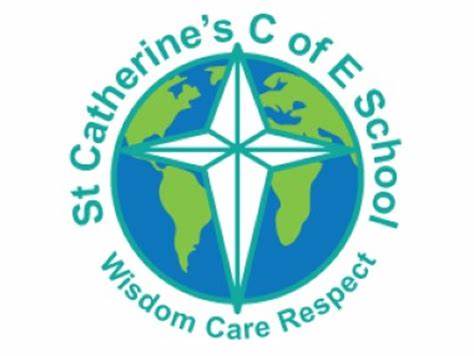 